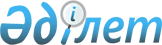 Об утверждении Инструкции об организации воспитательной работы с осужденными в исправительных учреждениях Министерства юстиции Республики Казахстан
					
			Утративший силу
			
			
		
					Приказ Министра юстиции Республики Казахстан от 21 октября 2004 года № 305. Зарегистрирован в Министерстве юстиции Республики Казахстан 26 ноября 2004 года № 3228. Утратил силу приказом Министра внутренних дел Республики Казахстан от 30 марта 2012 года № 184

      Сноска. Утратил силу приказом Министра внутренних дел РК от 30.03.2012 № 184 (вводится в действие по истечении десяти календарных дней после дня его первого официального опубликования).      В соответствии с Уголовно-исполнительным кодексом Республики Казахстан, ПРИКАЗЫВАЮ:

      Сноска. Преамбула в редакции приказа Министра юстиции РК от 17.09.2009 № 125 (порядок введения в действие см. п. 3).

      1. Утвердить Инструкцию об организации воспитательной работы с осужденными в исправительных учреждениях Министерства юстиции Республики Казахстан. 

      2. Признать утратившим силу  приказ Министра юстиции Республики Казахстан № 147 от 11 декабря 2001 года "Об утверждении Инструкции об организации воспитательной работы с осужденными, отбывающими наказание в исправительных учреждениях Министерства юстиции Республики Казахстан" (зарегистрированный в государственном Реестре нормативных правовых актов за N 1714). 

      3. Настоящий приказ вступает в силу со дня его государственной регистрации. 

      4. Контроль за исполнением настоящего приказа возложить на курирующего Вице-Министра юстиции Республики Казахстан. 

       Министр      Согласовано 

      Первый Заместитель 

      Генерального Прокурора 

      Республики Казахстан 

      10 ноября 2004 года 

    Утверждена              

приказом Министра юстиции     

Республики Казахстан        

от 21 октября 2004 года N 305    

"Об утверждении Инструкции об     

организации воспитательной работы  

с осужденными в исправительных  

учреждениях Министерства юстиции  

Республики Казахстан"         

ИНСТРУКЦИЯ 

об организации воспитательной работы с  

осужденными в исправительных учреждениях  

Министерства юстиции Республики Казахстан       Сноска. По всему тексту слово "УКУИС" заменены словами "ДУИС КУИС", "управлений Комитета УИС", "управления Комитета УИС" заменены словами "ДУИС КУИС" приказом Министра юстиции РК от 22.12.2010 № 341 (вводится в действие по истечении десяти календарных дней после дня его первого официального опубликования). 1. Общие положения       1. Настоящая Инструкция регулирует вопросы организации воспитательной работы с осужденными в исправительных учреждениях (далее - ИУ) уголовно-исполнительной системы Министерства юстиции Республики Казахстан. 

      2. Воспитательная работа с осужденными в ИУ осуществляется в соответствии с законодательством Республики Казахстан, а также настоящей Инструкцией. 

      3. Персональную ответственность за организацию воспитательной работы несет начальник ИУ. Контролирует и координирует работу заместитель начальника по воспитательной работе. Непосредственное ее проведение обеспечивают начальник и сотрудники отдела воспитательной работы среди осужденных. 

      4. Методическое обеспечение воспитательной работы в ИУ возлагается на методический кабинет, в котором изучается и обобщается положительный опыт работы ИУ и создается необходимая информационно-методическая база по проведению воспитательной и психологической работы с осужденными. 

      5. Высшим, постоянно действующим, коллегиальным органом в ИУ является Комиссия исправительного учреждения, а в воспитательных колониях (далее - ВК) Учебно-воспитательный совет.  

       2. Планирование воспитательной работы в ИУ       6. Планирование воспитательной работы осуществляется в соответствии с нормативными правовыми актами Министерства юстиции Республики Казахстан. 

      7. Планирование воспитательной работы призвано обеспечить координацию усилий всех служб и частей на решение задач по исправлению осужденных, содержащихся в ИУ. 

      8. В планах отражаются основные направления воспитательной работы, вопросы индивидуально-воспитательной работы с осужденными, их общеобразовательного и профессионального обучения, руководства самодеятельными организациями осужденных, проведения культурно-массовых мероприятий, взаимодействия с религиозными и общественными организациями и др. 

      9. Организационной основой воспитательной работы с осужденными является план. В ИУ составляются: 

      1) план работы ИУ на квартал, в котором отдельным разделом планируется воспитательная работа среди осужденных; 

      2) план воспитательной работы в отряде на квартал. 

      10. Планирование воспитательной работы осуществляется на основе приказов и указаний вышестоящих органов и анализа деятельности ИУ, отряда за предыдущий период по всем направлениям воспитательной работы с учетом изменений в составе осужденных, состояния дисциплины, оперативной обстановки в ИУ. 

      11. Раздел плана воспитательной работы среди осужденных составляется начальником отдела по воспитательной работе среди осужденных, согласовывается с заместителем начальника по воспитательной работе и утверждается начальником ИУ. 

      12. Планы воспитательной работы в отряде на квартал согласовываются с начальником отдела по воспитательной работе среди осужденных и утверждаются заместителем начальника ИУ по воспитательной работе. 

      13. Ответственность за выполнение всех пунктов плана, касающихся организации и проведения воспитательной работы среди осужденных в ИУ, возлагается на заместителя начальника ИУ по воспитательной работе и начальника отдела воспитательной работы среди осужденных, за выполнение пунктов плана воспитательной работы в отряде - на начальника отряда.  

       3. Воспитательное воздействие на осужденных к лишению свободы       14. Воспитательная работа с осужденными - это система педагогически обоснованных мер, способствующих преодолению их личностных деформаций, интеллектуальному, духовному и физическому развитию, правопослушному поведению и социальной адаптации после освобождения. 

      15. Воспитательная работа с осужденными организуется и проводится на основе принципов законности, незыблемости основных прав и свобод гражданина, гуманизма, приоритета цели исправления при исполнении наказания, системности и преемственности исправительного воздействия, опоры на положительные качества личности, сохранение, упрочение и восстановление социально-полезных связей осужденных. 

      16. Основными направлениями, по которым проводится воспитательная работа в ИУ, являются: нравственное, социально-правовое, эстетическое, трудовое, физическое, психологическое воспитание, а также другие его виды, способствующие достижению цели исправления осужденных. 

      17. Работа по нравственному воспитанию направлена на формирование у осужденных морально-этических установок, формирование в каждом осужденном способности регулировать свое поведение в обществе без повседневного внешнего контроля. Нравственное воспитание также включает в себя уважение чужих прав и личного достоинства, осознание неприкосновенности жизни человека, воспитание честности и правдивости. 

      18. Социально-правовое воспитание направлено на то, чтобы осужденный получил представление о сущности взаимоотношений между гражданином и государством, знания о правах и обязанностях осужденных в местах лишения свободы, в области трудоустройства, образования, семейных отношений и т.п., убедился в необходимости соблюдения правовых норм, осознал общественную опасность совершенного преступления. Социально-правовое воспитание должно содержать разъяснения смысла проводимых реформ, общественно-политической обстановки в стране, сущности нормативных правовых актов в сфере исполнения уголовного наказания. 

      19. Эстетическое воспитание направлено на развитие у осужденных понимания красоты природы, произведений искусства, литературы, живописи, содействующее воспитанию у осужденного эстетического вкуса и доброжелательного отношения к окружающей действительности. 

      20. Трудовое воспитание нацелено на развитие у осужденного трудовых навыков, приобретения им профессии, необходимой для трудоустройства после освобождения. 

      21. Физическое воспитание направлено на поддержание у осужденного физического здоровья в местах лишения свободы и организации досуга. 

      Для этого оборудуются спортивные площадки, сооружения, оборудование и инвентарь.

      Сноска. Пункт 21 с изменением, внесенным приказом и.о. Министра юстиции РК от 27.09.2010 № 268 (вводится в действие по истечении десяти календарных дней после дня его первого официального опубликования).

      22. Психологическое воспитание направлено на исследование закономерностей психической деятельности человека, отбывающего наказание, разрушение его преступного стереотипа, изучение динамики личности осужденного, основных факторов влияющих на него в процессе перевоспитания, ресоциализации осужденного. 

      23. Воспитательная работа с осужденными организуется в групповых, массовых и индивидуальных формах. 

      24. Групповые и массовые формы воспитательной работы с осужденными (занятия, лекции, собрания, диспуты, конкурсы, смотры художественной самодеятельности, спортивно-зрелищные мероприятия, участие в самодеятельных организациях и др.) предполагают проведение воспитательной работы с различными по величине группами. 

      25. Индивидуальная воспитательная работа проводится с учетом особенностей личности осужденного, ориентацией на успешную адаптацию его к жизни на свободе и в соответствии с программой работы с осужденным. 

      26. Программа работы с осужденным составляется на весь период его пребывания в учреждении на основе рекомендаций старшего инструктора-психолога и делится на четыре основные периода: 

      1) период адаптации, привыкания к новым условиям жизни в ИУ; 

      2) период появления, развития интересов в новых условиях жизни; 

      3) период сочетания внешнего воздействия с самовоспитанием; 

      4) период, предшествующий освобождению осужденного. 

      27. На основе программы работы с осужденным составляется индивидуальный план воспитательной работы на каждый период пребывания в исправительном учреждении по организации процесса исправления и коррекции его поведения. 

      28. Выводы по результатам изучения осужденного и проведения с ним воспитательной работы заносятся ежемесячно в дневник индивидуально-воспитательной работы осужденного (приложение 1).  

       4. Работа с вновь прибывшими осужденными в карантинном отделении       29. Пребывание в карантинном отделении используется для предварительного изучения осужденного, особенностей его характера, определения образовательного уровня, а также для обследования состояния здоровья и проведения санитарно-гигиенических мероприятий. 

      30. В карантинном отделении с осужденными проводятся занятия, целью которых является разъяснение их прав и обязанностей, режимных требований, правил внутреннего распорядка, взаимоотношений с администрацией ИУ и другими осужденными. 

      31. Каждому осужденному разъясняют порядок изменения вида ИУ, предоставления к условно-досрочному освобождению и перевода с одних условий отбывания наказания в другие, а также ставят в известность о сроках возможного изменения вида ИУ, предоставления к условно-досрочному освобождению и перевода с одних условий отбывания наказания в другие. 

      32. Воспитательная работа с осужденными в карантинном отделении проводится в форме занятий, бесед и встреч с сотрудниками ИУ, осужденным предоставляют возможность читать книги, газеты, журналы, прослушивать центральные и местные радиопередачи, смотреть телепередачи. 

      33. Работа с вновь прибывшими осужденными осуществляется в соответствии с комплексным планом занятий с осужденными в карантинном отделении, к ее проведению привлекаются сотрудники всех служб ИУ (приложение 2). 

      34. Выполнение пунктов комплексного плана занятий с осужденными в карантинном отделении отражается в журнале посещения карантинного отделения службами и отделами исправительного учреждения. Ответственность за ведение журнала возлагается на начальника отдела по воспитательной работе среди осужденных (приложение 3). 

      35. Старший инструктор-психолог проводит психодиагностическое обследование вновь прибывших осужденных и на каждого из них заводит карту личности согласно "Схеме изучения личности" (приложение 4), а также определяет профиль личности осужденного и некоторые личностные, типические черты. 

      36. По результатам анализа проведенной работы старший инструктор-психолог составляет характеристику и дает рекомендации начальникам отрядов по основным направлениям воспитательной работы с вновь прибывшими осужденными, которые заносятся в дневник индивидуально-воспитательной работы осужденного. 

      37. Для работы в карантинном отделении с вновь прибывшими осужденными приказом начальника учреждения закрепляется начальник отряда, имеющий достаточный опыт работы с осужденными, на которого возлагаются обязанности по организации воспитательной работы, первоначальному заполнению дневников индивидуально-воспитательной работы и подготовке осужденных к распределению в отряды. 

      38. По итогам пребывания осужденных в карантинном отделении Комиссия ИУ (Учебно-воспитательный совет - в ВК) проводит распределение осужденных по отрядам.  

       5. Воспитательная работа с осужденными в отрядах       39. Основные организационные формы воспитательной работы с осужденными реализуются в отряде. Организация и проведение воспитательной работы с осужденными возлагается на начальника отряда. Он несет персональную ответственность за выполнение возложенных на отряд задач. Начальник отряда в своей деятельности руководствуется действующим законодательством и ведомственными нормативными актами, регламентирующими порядок исполнения уголовного наказания, а также рекомендациями методического кабинета. 

      40. Начальник отряда ежеквартально планирует и организует свою деятельность на основе плана работы ИУ с учетом специфики отряда, личностных качеств осужденных, а также предложений других служб ИУ. 

      41. Начальник отряда разъясняет осужденным их права и обязанности, условия труда и отдыха, предусмотренные законом, обеспечивает доступ к законодательным актам, регулирующим исполнение уголовного наказания, Правила внутреннего распорядка исправительных учреждений и организует проведение с ними занятий по социально-правовым вопросам согласно тематического плана (приложение 5). 

      42. При отбытии осужденным установленной законом части срока наказания начальник отряда составляет характеристику на каждого осужденного, которая приобщается к личному делу и учитывается при решении вопроса об изменении условий отбывания наказания, вида ИУ, условно-досрочного освобождения и замене не отбытой части наказания более мягким видом наказания. 

      43. Начальник отряда организует и отвечает за проведение воспитательной работы с осужденными и для этой цели привлекает сотрудников других служб, из числа которых формируется совет воспитателей отряда (далее - СВО). 

      44. СВО является постоянно действующим коллегиальным органом, оказывающим помощь начальнику отряда в организации воспитательной работы в отрядном звене с осужденными. 

      45. СВО создается приказом начальника ИУ на один год, в составе не менее пяти человек. В его состав входят начальник отряда, другие сотрудники ИУ, имеющие навык и умение работы с осужденными, преподаватели общеобразовательных и профессиональных школ. Начальник отряда является председателем СВО. 

      46. В работе СВО с правом совещательного голоса могут принимать участие представители местных исполнительных органов, общественных организаций и религиозных объединений, Попечительского совета при ВК, родственники осужденных. 

      47. Заседания СВО проводятся по мере необходимости, но не реже одного раза в месяц. Обсуждаемые вопросы протоколируются избираемым секретарем. Решения, принимаемые в отношении конкретных осужденных, отражаются в дневниках индивидуально-воспитательной работы осужденного. Решения СВО принимаются большинством голосов открытым голосованием. 

      48. СВО обсуждает и способствует решению вопросов исправления осужденных, соблюдению режима содержания, привитию им устойчивых навыков правопослушного поведения, бережного отношения к имуществу всех форм собственности и улучшению условий быта осужденных. 

      49. Члены СВО заносят записи воспитательных бесед с осужденными в дневник индивидуально-воспитательной работы осужденного. 

      50. Члены СВО участвуют в обсуждении характеристик на осужденных при представлении их к условно-досрочному освобождению от отбывания наказания или замене не отбытой части наказания более мягким видом наказания, изменения вида режима и перевода в другие условия отбывания наказания, а также выезде осужденных за пределы ИУ, оказывают помощь в работе самодеятельных организаций осужденных, проводят аттестацию осужденных отряда. 

      51. Аттестование осужденных - это коллективная оценка членов СВО поведения осужденных за определенное время отбывания наказания, а также определение степени их исправления. Оно проводится в целях: 

      1) повышения эффективности индивидуального воздействия на осужденного; 

      2) всестороннего изучения личности осужденного с учетом вида режима отбывания наказания, условий содержания, возраста, образования, поведения, отношения к проводимым воспитательным мероприятиям, участия в общественной жизни ИУ; 

      3) дифференцированного подхода к определению и применению форм, средств, способов и методов воспитательной работы; 

      4) определение степени исправления, выработки перспективных индивидуальных планов воспитательного воздействия; 

      5) результаты аттестации используются на комиссии ИУ. 

      52. На заседании СВО коллективно вырабатываются рекомендации по дальнейшей индивидуально-воспитательной работе с осужденным, которые заносятся в дневник индивидуально-воспитательной работы. 

      53. Первое аттестование осужденного проводится по отбытии наказания в обычных условиях отбывания наказания: в исправительной колонии (далее - ИК) общего режима - 6 месяцев; в ИК строго режима - 9 месяцев; в ИК особого режима - 12 месяцев; в тюрьме - 12 месяцев; в ИК для осужденных к пожизненному лишению свободы - 10 лет; в ВК общего режима - 3 месяца; в ВК усиленного режима - 6 месяцев; в колонии-поселении (далее - КП) для осужденных за преступления по неосторожности - 12 месяцев; в КП для положительно характеризующихся осужденных аттестование не проводится. 

      54. В облегченных, льготных условиях отбывания наказания аттестование осужденных проводится по мере необходимости, но не реже одного раза в год. В строгих условиях отбывания наказания аттестование не проводился. 

      55. Результаты аттестации осужденных оформляются характеристикой. Аттестование проходят все осужденные за исключением содержащихся в штрафном изоляторе, дисциплинарном изоляторе, помещении камерного типа. 

      56. На основании рассмотренных сведений по отношению к каждому осужденному СВО может определить следующие степени исправления.  

      Положительно характеризующиеся: 

      1) доказал свое исправление; 

      2) твердо встал на путь исправления; 

      3) встал на путь исправления.  

      Отрицательно характеризующиеся:  

      не встал на путь исправления. 

      57. Характеристика с выводами о степени исправления и выписка из протокола заседания СВО о степени исправления приобщаются к личному делу осужденного. 

      58. Выводы СВО о степени исправления доводятся до сведения осужденного (осужденных) на заседании СВО и через местную радиоретрансляционную сеть, а также стенную печать ИУ. 

      59. Имеющий положительную степень исправления осужденный, допустивший злостное нарушение установленного порядка отбывания наказания лишается этой степени. Повторное рассмотрение на заседании СВО возможно только после погашения (снятия) взыскания, но не ранее чем по истечении трех месяцев. Определение степени исправления проводится на основании пунктов 50, 54, 56 настоящей инструкции. 

      60. Решения СВО носят рекомендательный характер. Результаты работы СВО, по мере необходимости, рассматриваются на общем собрании сотрудников ИУ, но не реже, чем один раз в год. 

      61. К проведению воспитательной работы с осужденными в отрядах привлекается старший инструктор-психолог, который: 

      1) проводит более углубленное изучение личности осужденного; 

      2) выявляет основные референтные группы, выясняет межличностные отношения среди осужденных; 

      3) изучает причины и мотивы возникновения трений с сотрудниками и конфликтных ситуаций в среде осужденных; 

      4) разрабатывает рекомендации по профилактике нарушений установленного порядка отбывания наказания и проводит консультационную работу с руководством ИУ и сотрудниками воспитательного аппарата; 

      5) внедряет в практику работы передовой опыт исправления осужденных; 

      6) проводит психологические обследования осужденных по заявкам сотрудников ИУ (приложение 6).  

       6. Особенности организации воспитательной работы в  

обычных условиях отбывания наказания         62. Целью организации воспитательной работы в обычных условиях отбывания наказания является адаптация осужденных к условиям отбывания наказания в ИУ. 

      63. Задачи организации воспитательной работы в обычных условиях отбывания наказания: 

      1) разъяснение осужденным их прав и обязанностей, условий труда и отдыха, предусмотренных законом; 

      2) обеспечение доступа к законодательным актам, регламентирующим работу ИУ и регулирующим исполнение наказания; 

      3) привитие осужденным основ законопослушного поведения, неукоснительного соблюдения Правил внутреннего распорядка ИУ; 

      4) глубокое и всестороннее изучение личности осужденного; 

      5) определение степени психологической готовности противостоять отрицательному воздействию окружающей среды, положительному восприятию воспитательного воздействия на него; 

      6) привитие и развитие навыков опрятности, культурности, соблюдение санитарных, гигиенических требований и техники безопасности в быту и на производстве; 

      7) формирование стремления к получению знаний, профессии, чтению книг, занятию спортом. 

      64. По отбытии установленного срока наказания в обычных условиях начальник отряда готовит следующие материалы для представления осужденного на комиссию ИУ: 

      1) характеристика с выводами о степени исправления; 

      2) выписка из протокола заседания СВО; 

      3) дневник индивидуально-воспитательной работы осужденного. 

      65. Решение Комиссии ИУ о переводе в облегченные условия либо оставлении в обычных условиях протоколируется, выписка помещается в личное дело, а в дневнике индивидуально-воспитательной работы осужденного делается соответствующая запись.  

       7. Особенности организации воспитательной работы в  

облегченных условиях отбывания наказания       66. Целью организации воспитательной работы в облегченных условиях отбывания наказания является: 

      1) завершение процесса адаптации; 

      2) дальнейшее развитие и закрепление положительных навыков, выработанных в обычных условиях. 

      67. Основными задачами воспитательной работы в облегченных условиях являются: 

      1) вовлечение осужденных в общественную деятельность ИУ; 

      2) создание условий для проявления положительных способностей и увлечений; 

      3) побуждение к занятию самовоспитанием; 

      4) поощрение полезной инициативы в получении знаний, профессии; 

      5) укрепление связей с семьей; 

      6) устойчивое осознание своей вины, стремление к исправлению. 

      68. Во время отбывания наказания в облегченных условиях осужденный подвергается аттестации не реже, чем один раз в год, на которой определяется степень закрепления устойчивости положительного поведения и дальнейшая его коррекция.  

       8. Особенности организации воспитательной работы в  

строгих условиях отбывания наказания       69. Целью организации воспитательной работы в строгих условиях отбывания наказания является: 

      1) изучение и устранение причин неправомерного поведения осужденного; 

      2) формирование у осужденного правильного понимания воспитательного воздействия на него, осознание собственной вины. 

      70. Задачами организации воспитательной работы в строгих условиях отбывания наказания являются: 

      1) глубокий и всесторонний анализ условий и причин, способствовавших признанию осужденного злостным нарушителем; 

      2) поиск и закрепление на практике действенных форм, средств и способов психолого-педагогического воздействия; 

      3) формирование у осужденного положительного отношения к воспитательной работе с ним; 

      4) формирование законопослушного поведения, правильного понимания окружающей действительности; 

      5) приобщение к общественной деятельности ИУ. 

      71. По прибытии осужденного в отряд строгих условий начальник отряда тщательно изучает его личное дело, дневник индивидуальной воспитательной работы осужденного, рекомендации старшего инструктора-психолога. 

      72. Начальник отряда проводит индивидуально-воспитательные беседы с осужденными с целью изучения личности, выявляет намерения осужденного по дальнейшему отбыванию наказания. Полученные сведения заносит в дневник индивидуально-воспитательной работы осужденного. 

      73. По отбытии установленного срока отбывания наказания в строгих условиях начальник отряда готовит следующие материалы для представления на комиссию ИУ: 

      1) характеристика с выводами о степени готовности отбывать дальнейший срок наказания в обычных условиях; 

      2) выписка из протокола заседания СВО; 

      3) дневник индивидуально-воспитательной работы осужденного. 

      74. Решение комиссии ИУ о переводе осужденных в обычные условия либо оставление в строгих условиях отбывания наказания протоколируется, выписка помещается в личное дело, а в дневнике индивидуально-воспитательной работы осужденного делается соответствующая запись.  

       9. Особенности организации воспитательной работы в  

льготных условиях отбывания наказания       75. Целью организации воспитательной работы в льготных условиях отбывания наказания является: 

      1) помощь в социальной адаптации осужденного; 

      2) проверка степени готовности осужденного к жизни на свободе.  

      76. Задачами организации воспитательной работы в льготных условиях является: 

      1) закрепление результатов исправления; 

      2) возможность трудоустройства после освобождения; 

      3) закрепление связей с семьей; 

      4) закрепление результатов самовоспитания, способности самостоятельно регулировать свое поведение, психологической готовности к жизни на свободе. 



         10. Воспитательная работа с осужденными в период их  

подготовки к освобождению       77. Подготовка к освобождению лиц, отбывающих наказание в ИУ, начинается с первого дня пребывания в ИУ. 

      78. Организация работы по подготовке осужденных к освобождению возлагается на старшего инспектора по трудовому и бытовому устройству осужденных. К проведению занятий по подготовке к освобождению привлекаются все сотрудники ИУ. 

      79. Занятия по подготовке к освобождению осужденных из ИУ проводятся по специальной программе, разрабатываемой начальником отдела по воспитательной работе среди осужденных и утвержденной заместителем начальника ИУ по воспитательной работе. 

      Программа должна включать в себя правовые и организационные вопросы, ознакомление с порядком выдачи паспортов (удостоверений личности) освобождаемым и регистрации по месту жительства, бытового, трудового устройства с условиями погашения и снятия судимости, административного надзора и ряд других вопросов, связанных с устройством жизни осужденного после освобождения. 

      Кроме того, программа должна предусматривать психологическую подготовку осужденного к освобождению (снятие тревожности, обусловленной перспективой освобождения, неопределенностью трудового и бытового устройства, возможными проблемами во взаимоотношениях с родными, друзьями, соседями, пострадавшими от преступления, их родственниками и т.д.). 

      80. Старший инструктор-психолог: 

      1) проводит специальную психологическую подготовку осужденных к жизни в новых условиях; 

      2) проводит беседы о специфических трудностях, к преодолению которых осужденный не всегда готов; 

      3) помогает в активизации психики осужденных, настроя их чувств, привычек, психических состояний в формировании установки на надлежащее поведение в новых условиях; 

      4) формирует психологическую готовность жить в новых условиях, обеспечивающую быстрое включение его в новую социальную среду и деятельность в ней без дополнительной затраты энергии на преодоление внутреннего сопротивления и напряжения. 

      81. Не позднее, чем за 6 месяцев до освобождения, каждый осужденный пишет заявление на имя начальника учреждения (приложение 7) в котором он указывает предполагаемый адрес убытия, место работы, в какой помощи по трудовому и бытовому устройству он нуждается. 

      81-1. Не позднее, чем за шесть месяцев до истечения срока лишения свободы в местные исполнительные органы города республиканского значения, столицы, районов (городов областного значения) по избранному осужденным месту жительства направляется уведомление о его предстоящем освобождении, наличии у него жилья, его трудоспособности и имеющихся специальностях (приложение 15). 

       Сноска. Пункт 81-1 дополнен   приказом Министра юстиции РК от 5 декабря 2007 года   N 327 (вводится в действие со дня официального опубликования). 

      82. Все осужденные, нуждающиеся в помощи в трудовом и бытовом устройстве, учитываются в специальном журнале учета лиц, нуждающихся в трудовом и бытовом устройстве (приложение 8). 

      83. Независимо от того, нуждается или нет освобождаемый в помощи в трудовом и бытовом устройстве, в горрайорган внутренних дел по избранному месту жительства делается запрос о возможности его трудового и бытового устройства (приложение 9). 

      84. Не позднее, чем за 20 дней до окончания срока отбывания наказания, а при освобождении по иным основаниям, в течение одного рабочего дня после освобождения, в горрайорганы внутренних дел по избранному им месту жительства направляется извещение (приложение 10).

      Сноска. Пункт 84 в редакции приказа Министра юстиции РК от 17.09.2009 № 125 (порядок введения в действие см. п. 3).

      85. Результаты работы по подготовке осужденных к освобождению отражаются в дневнике индивидуально-воспитательной работы осужденного, материалы приобщаются к личному делу осужденного.  

       11. Документация начальника отряда,  

старшего инструктора-психолога       86. Начальник отряда ведет следующую документацию: 

      1) журнал начальника отряда, в котором отражается: списочный состав осужденных отряда; учет поощрений и взысканий осужденных; анализ дисциплинарной практики; список лиц, склонных к нарушениям установленного порядка отбывания наказания и осужденных, стоящих на профилактическом учете; единые комплексные планы воспитательной работы в отряде на квартал; 

      2) дневник индивидуально-воспитательной работы осужденного; 

      3) журнал учета посещаемости осужденными занятий и мероприятий, проводимых в отряде; 

      4) журнал протоколов СВО; 

      5) журнал приема осужденных по личным вопросам.  

      87. Старший инструктор-психолог ведет следующую документацию (приложение 11): 

      1) журнал приема осужденных в карантине; 

      2) журнал приема по личным вопросам и психоконсультаций; 

      3) журнал протоколов психодиагностических обследований; 

      4) журнал консультаций для родственников осужденных; 

      5) картотеку лиц, состоящих на профилактическом учете. 



         12. Участие педагогического коллектива общеобразовательной  

школы в воспитательной работе с осужденными       88. Педагогический персонал общеобразовательной школы организует и проводит кружковую, внеклассную и внешкольную воспитательную работу.  

      89. Учителя школы ИУ: 

      1) совместно с начальниками отрядов (воспитателями) изучают индивидуальные особенности личности каждого осужденного и отражают свои наблюдения в дневниках индивидуально-воспитательной работы; 

      2) принимают активное участие в подготовке и проведении воспитательных и праздничных мероприятий; 

      3) руководят предметными и тематическими кружками, клубами по интересам, художественной самодеятельностью, организуют диспуты и другие воспитательные мероприятия; 

      4) обеспечивают поддержание порядка и дисциплины среди осужденных во время урока, перемены и проведения внеклассных мероприятий. 

      90. В целях оказания помощи в организации воспитательной работы с осужденными, не являющимися учащимися общеобразовательных школ, учителя, по рекомендации директора школы, включаются в состав СВО. 

      91. Общее руководство по участию сотрудников школы в воспитательных мероприятиях осуществляет заместитель начальника ИУ по воспитательной работе, а руководство по организации воспитательной работы непосредственно в школе осуществляет директор школы.  

       13. Участие религиозных и общественных организаций в  

воспитательной работе с осужденными       92. ИУ могут посещать представители зарегистрированных в установленном законодательстве порядке общественных и религиозных организаций. 

      93. Священнослужители, а также представители общественных организаций, с согласия администрации ИУ и осужденных, могут проводить духовно-нравственную работу и оказывать осужденным гуманитарную помощь. 

      При этом администрация ИУ ориентирует представителей общественных организаций и священнослужителей на формирование у осужденных принятых в обществе нравственных принципов и создания нормального психологического климата в среде осужденных, обращая особое внимание на тех осужденных, воспитательное воздействие на которых затруднительно. 

      94. Администрация ИУ доводит до сведения представителей общественных и религиозных организаций порядок посещения ИУ и обеспечивает меры их безопасности. 

      95. Администрация ИУ и руководители общественных и религиозных организаций составляют совместный план работы, а также график посещения ИУ. 



      96. Исключен приказом Министра юстиции РК от 29.07.2011 № 274 (вводится в действие по истечении десяти календарных дней после дня его первого официального опубликования).

      97. Реализация права осужденных на свободу совести и вероисповедания не должна нарушать правил внутреннего распорядка учреждения, а также ущемлять права других лиц.  

       14. Методический совет ИУ       98. Центром общественной и просветительной работы с осужденными в ИУ является методический кабинет. 

      В методическом кабинете находятся литература по теории и методике воспитательной работы с осужденными, пособия по правовым, педагогическим и психологическим вопросам, справочная и периодическая литература, наглядные пособия, приказы, инструкции, методические рекомендации, указания Комитета уголовно-исполнительной системы (далее - Комитет УИС) и территориальных ДУИС КУИС по вопросам исполнения наказания, аудио-видеотека.  

      99. Для организации деятельности методического кабинета приказом начальника ИУ из числа наиболее опытных сотрудников создается методический совет ИУ в количестве не менее пяти человек во главе с начальником отдела по воспитательной работе. Состав методического совета ИУ утверждается приказом начальника ИУ на год. Руководит работой методического совета ИУ заместитель начальника ИУ по воспитательной работе. 

      100. Методический совет ИУ работает по ежеквартальным планам, в которых предусматриваются основные направления деятельности кабинета - консультативное, аналитическое и пропагандистское. 

      Планы работы методического совета ИУ после обсуждения на заседании комиссии ИУ утверждаются заместителем начальника ИУ по воспитательной работе. 

      101. Главной задачей методического совета ИУ является содействие сотрудникам ИУ в повышении их педагогического мастерства при общении с осужденными, выработка рекомендаций по внедрению в практику передовых форм и методов исправительного воздействия на осужденных. В этих целях методический совет ИУ: 

      1) обобщает и анализирует состояние работы по исполнению наказания в ИУ;  

      2) изучает инструкции и др. нормативные документы по вопросам исполнения наказания, поступившие из вышестоящих органов и, при необходимости, разрабатывает рекомендации или планы мероприятий по их внедрению в деятельность ИУ; 

      3) дает консультации сотрудникам и организует их информационное обеспечение по вопросам исполнения наказания; 

      4) пропагандирует передовые достижения педагогики и психологии на занятиях по служебной подготовке сотрудников; 

      5) создает постоянно действующую школу повышения профессионального мастерства; 

      6) вносит предложения в Комиссию ИУ по вопросам повышения эффективности исполнения наказания и внедрение передовых методов работы с осужденными.  

       15. Методический совет территориального ДУИС КУИС       102. Методический совет территориального ДУИС КУИС (далее - методический совет ДУИС КУИС) является постоянно действующим совещательным органом. 

      103. Методический совет ДУИС КУИС создается приказом начальника территориального ДУИС КУИС из числа наиболее опытных сотрудников в количестве не менее 7 человек сроком на 1 год. 

      Председателем методического совета ДУИС КУИС назначается заместитель начальника территориального ДУИС КУИС по воспитательной работе, членами методического совета ДУИС КУИС могут быть сотрудники ИУ, представители общественности. 

      Делопроизводство методического совета ДУИС КУИС возлагается на секретаря, избранного из состава его членов. 

      104. Методический совет ДУИС КУИС: 

      1) изучает и анализирует практику воспитательной работы и ее организации в ИУ, выявляет передовые методы и формы, распространяя их в других ИУ; 

      2) вносит предложения руководству территориального ДУИС КУИС и Комитета УИС о поощрении руководителей и сотрудников ИУ, имеющих позитивные результаты в деятельности по организации и осуществлению воспитательных мероприятий; 

      3) заслушивает доклады и информацию членов методического совета ДУИС КУИС, сотрудников ИУ, а также руководителей методических кабинетов по вопросам совершенствования воспитательного процесса; 

      4) рассматривает планы внедрения в практику работы ИУ конкретных научных и методических рекомендаций; 

      5) выносит на рассмотрение руководству территориального ДУИС КУИС предложения и рекомендации по совершенствованию воспитательного процесса в ИУ области; 

      6) оказывает практическую помощь методическим кабинетам ИУ по внедрению в практику методических рекомендаций Комитета УИС, новых форм и методов воспитательной работы с осужденными; 

      7) принимает участие в подготовке и проведении методических конференций, общереспубликанских мероприятий, привлечении к их проведению представителей общественности, спонсоров, преподавателей высших и средних учебных заведений, религиозных деятелей. 

      105. Методический совет ДУИС КУИС работает по квартальному плану, утвержденному на заседании методического совета ДУИС КУИС. Заседание проводится по мере необходимости, но не реже одного раза в квартал. 

      106. Методический совет ДУИС КУИС путем изучения и обобщения различных направлений деятельности ИУ, выработки единых педагогических требований, разработки конкретных методических рекомендаций, а также оказание практической помощи содействует администрации ИУ в вопросах: 

      1) повышения профессионального мастерства сотрудников, по организации учебы по основам педагогики и психологии; 

      2) повышение эффективности профилактической работы; 

      3) совершенствования форм и методов повышения эффективности психолого-педагогической работы; 

      4) повышение эффективности индивидуальной психолого-педагогической работы с осужденными; 

      5) использование моральных и материальных стимулов в процессе исправления осужденных; 

      6) рационального распределения и целесообразного использования свободного времени осужденных в процессе организации психолого-педагогической работы с осужденными; 

      7) совершенствования форм и методов работы по привлечению общественных, неправительственных, религиозных организаций к исправлению и реабилитации осужденных; 

      8) обобщения практики подготовки осужденных к освобождению, их трудового и бытового устройства после освобождения из мест лишения свободы. 

      107. Решения методического совета ДУИС КУИС носят рекомендательный характер.  

       16. Комиссия ИУ       108. Комиссия ИУ создается для рассмотрения вопросов организации работы по исполнению наказания. 

      109. В состав Комиссии ИУ входят начальник ИУ, заместители начальника ИУ, начальники оперативного, режимного и воспитательного отделов (отделений, групп), психолог ИУ. Председателем комиссии ИУ является начальник ИУ, секретарем - начальник специального отдела (части). Состав Комиссии ИУ утверждается приказом начальника ИУ на год. 

      В работе Комиссии ИУ без права голосования могут принимать участие представители общественной наблюдательной комиссии, местных исполнительных органов (района, области, города, города республиканского значения, столицы) и депутаты.

      Сноска. Пункт 109 с изменениями, внесенными приказами Министра юстиции РК от 21.06.2007 N 185; от 27.09.2010 № 268 (вводится в действие по истечении десяти календарных дней после дня его первого официального опубликования).



      110. Комиссия ИУ рассматривает и выносит соответствующие решения по следующим вопросам:



      1) перевод осужденных с одних условий отбывания наказания в другие, а также перевод осужденных, содержащихся в тюрьме, с общего вида режима на строгий и со строгого на общий; 



      2) ходатайство о применении к осужденному условно-досрочного освобождения от отбывания наказания или замене ему не отбытой части наказания более мягким видом наказания; 



      3) перевод положительно характеризующихся осужденных из ИУ общего и строгого режимов в КП и из тюрьмы в ИК; 



      4) перевод злостных нарушителей установленного порядка отбывания наказания из КП в ИУ, вид которой был ранее определен судом из КП, в которую они были направлены по приговору суда в ИУ общего режима, из ИУ общего и строгого режимов - в тюрьму; 



      5) предоставления длительных выездов за пределы ИУ в случаях, предусмотренных законодательством; 



      6) распределение вновь прибывших осужденных по отрядам после отбытия определенного срока в карантинном отделении; 



      7) продления либо снятия осужденных с профилактического учета как склонных к совершению побега. 

      Сноска. Пункт 110 с изменениями, внесенными приказами Министра юстиции РК от 05.12.2007 N 327 (вводится в действие со дня официального опубликования); от 25.02.2010 № 67 (порядок введения в действие см. п. 3).



      110-1. Комиссия ИУ при ходатайстве осужденного о помиловании выражает свое мнение по существу данного ходатайства. 

      Сноска. Глава 16 дополнена пунктом 110-1 -  приказом Министра юстиции Республики Казахстан от 27 февраля 2006 года N 69. 



      111. Комиссия ИУ обсуждает и разрабатывает предложения по: 

      1) организации исполнения наказания, требований приказов, инструкций и указаний Комитета УИС и Министерства юстиции Республики Казахстан; 

      2) обеспечению условий содержания осужденных; 

      3) состоянию учебной и воспитательной работы, режима содержания и дисциплины осужденных, разработке мероприятий по их улучшению; 

      4) работе самодеятельных организаций осужденных; 

      5) организации трудового воспитания и трудовой занятости осужденных. 



      112. Комиссия ИУ периодически отчитывается о проделанной работе на собрании коллектива сотрудников ИУ.  

       17. Порядок предоставления осужденных, содержащихся в ИУ, 

к условно-досрочному освобождению, замене не отбытой части  

лишения свободы более мягким наказанием и изменении вида ИУ 

      113. На каждого осужденного, отбывшего установленной законом части срока наказания для рассмотрения на Комиссии ИУ начальник отряда готовит следующие документы: 

      1) характеристику по установленному образцу (приложение 12); 

      2) справку о поощрениях и взысканиях по установленной форме (приложение 13);

      3) справку о наличии и добровольном погашении иска.

      Сноска. Пункт 113 с изменениями, внесенными приказом Министра юстиции РК от 25.02.2010 № 67 (порядок введения в действие см. п. 3).



      114. Секретарем комиссии ИУ предоставляются: 



      1) ходатайство, содержащее судебные, установочные данные; сведения об отбытой части срока лишения свободы; 



      2) личное дело, оформленное в установленном порядке.

      Сноска. Пункт 114 с изменениями, внесенными приказом Министра юстиции РК от 25.02.2010 № 67 (порядок введения в действие см. п. 3).



      115. Заседание комиссии ИУ проводится в жилой зоне учреждения, а в тюрьме, следственном изоляторе и в ИУ для осужденных к пожизненному лишению свободы - в режимной зоне. 



      116. О дате и месте заседания комиссии ИУ осужденные извещаются секретарем комиссии не позднее, чем за сутки до начала ее работы. 



      117. Мнение о возможности вынесения ходатайства об условно-досрочном освобождении, замене неотбытой части наказания более мягким видом наказания или об отказе в этом, а также постановления о представлении или об отказе в представлении к изменению вида ИУ члены комиссии выражают на заседании комиссии в отсутствии осужденного путем открытого голосования. Решение считается принятым, если за него проголосовало более половины членов комиссии.

      Сноска. Пункт 117 в редакции приказа Министра юстиции РК от 25.02.2010 № 67 (порядок введения в действие см. п. 3).



      118. Решение комиссии о вынесении ходатайства об условно-досрочном освобождении, замене неотбытой части наказания более мягким видом наказания или об отказе в этом, а также о вынесении постановления о представлении либо об отказе в представлении к изменению вида ИУ объявляется осужденному председателем комиссии, на заседании комиссии в присутствии ее членов, в устной форме с последующим ознакомлением осужденного с ходатайством или постановлением в порядке, определенном пунктом 119 настоящей инструкции.

      Сноска. Пункт 118 в редакции приказа Министра юстиции РК от 25.02.2010 № 67 (порядок введения в действие см. п. 3).



      119. С ходатайством об условно-досрочном освобождении, замене неотбытой части наказания более мягким наказанием или об отказе в этом, а также с постановлением о представлении к замене вида ИУ или об отказе в этом, секретарь комиссии знакомит осужденного, не позднее одних суток после заседания комиссии ИУ (исключая выходные и праздничные дни), под роспись. Ходатайство направляется в прокуратуру в течение 7 дней для последующего внесения в суд.

      Сноска. Пункт 119 в редакции приказа Министра юстиции РК от 25.02.2010 № 67 (порядок введения в действие см. п. 3).



      120. Осужденный вправе обжаловать решение комиссии ИУ в установленном законом порядке в прокуратуру либо суд по месту отбывания наказания.

      Право осужденного на обжалование решения комиссии ИУ, объявляется осужденному председателем комиссии ИУ в день заседания комиссии ИУ.

      Сноска. Пункт 120 с изменениями, внесенными приказами Министра юстиции РК от 25.02.2010 № 67 (порядок введения в действие см. п. 3); от 27.09.2010 № 268 (вводится в действие по истечении десяти календарных дней после дня его первого официального опубликования).



      121. Заседание комиссии ИУ оформляется протоколом, который подписывается секретарем и председателем. 



      122. В протоколе указывается: 



      1) фамилия, имя, отчество осужденного, статья, срок, начало и конец срока, фактически отбытая часть; 



      2) прежние судимости (количество раз); 



      3) краткие характеризующие сведения за весь период отбывания наказания; 



      4) решение комиссии ИУ. 



      123. В случае принятия решения об отказе в условно-досрочном освобождении, замене неотбытой части наказания более мягким видом наказания указываются его мотивы и выносится ходатайство. В случае принятия решения об отказе в представлении к изменению вида ИУ указываются его мотивы и выносится постановление.

      Сноска. Пункт 123 в редакции приказа Министра юстиции РК от 25.02.2010 № 67 (порядок введения в действие см. п. 3).



      124. Повторное рассмотрение вопроса о вынесении ходатайства об условно-досрочном освобождении, замене неотбытой части наказания более мягким видом наказания, а также постановления о представлении к изменению вида ИУ на заседании комиссии ИУ может иметь место не ранее, чем по истечении шести месяцев со дня вынесения судом постановления об отказе.

      Сноска. Пункт 124 в редакции приказа Министра юстиции РК от 25.02.2010 № 67 (порядок введения в действие см. п. 3).



      125. Предоставленные на комиссию ИУ документы (характеристика, справка о поощрениях и взысканиях, справка о наличии иска и добровольном его возмещении, а также ходатайство и выписка из протокола о решении комиссии ИУ) приобщаются к личному делу осужденного. 

      Сноска. В пункт 125 внесены изменения - приказом Министра юстиции Республики Казахстан от 21 июня 2007 года  N 185 . 



      126. Заседание комиссии ИУ проводится, как правило, каждый первый и третий вторник месяца. Решения принимаются большинством голосов при участии в заседании не менее половины членов комиссии, и после утверждения начальником ИУ, обязательны для исполнения всеми сотрудниками ИУ. 



      126-1. В целях обеспечения своевременного уведомления потерпевшего о возможности условно-досрочного освобождения осужденного, отбывшего установленную законом часть срока наказания, не позднее, чем за 6 месяцев до отбытия осужденным установленной законом части срока наказания, специальный отдел (отделение, группа) ИУ запрашивает из суда, вынесшего приговор, адрес потерпевшего либо его представителя. 

       Сноска. Глава 17 дополнена пунктом 126-1 - приказом Министра юстиции Республики Казахстан от 21 июня 2007 года  N 185 . 



      126-2. За два месяца до отбытия осужденным установленной законом части срока наказания специальный отдел (отделение, группа) ИУ уведомляет потерпевшего либо его представителя почтой заказным письмом по адресу, представленному судом, вынесшим приговор, о возможном его условно-досрочном освобождении (приложение 14). 

       Сноска. Глава 17 дополнена пунктом 126-2 - приказом Министра юстиции Республики Казахстан от 21 июня 2007 года  N 185 .  

       18. Самодеятельные организации осужденных в ИУ       127. Самодеятельные организации осужденных создаются и руководствуются в своей работе приказами и указаниями Комитета УИС и Министерства юстиции Республики Казахстан, а также настоящей Инструкцией. 

      128. Участие осужденных в работе самодеятельных организаций является добровольным выражением гражданской активности и сознательности. Осужденные, входящие в состав самодеятельных организаций работают на общественных началах и от основной работы не освобождаются, дополнительными льготами и привилегиями не пользуются. 

      129. Контроль за формированием и деятельностью самодеятельных организаций осужденных ИУ возлагается на заместителя начальника ИУ по воспитательной работе, а в отрядном звене - на начальника отряда. 

      130. Основными задачами самодеятельных организаций являются поощрение полезной для общества инициативы и оказание влияния на исправление осужденных; участие в решении вопросов организации труда, быта и досуга. 

      131. Самодеятельные организации осужденных оказывают содействие администрации учреждения: 

      1) в поддержании дисциплины и порядка; 

      2) в формировании здоровых взаимоотношений среди осужденных; 

      3) оказание социальной помощи осужденным и их родственникам. 

      132. Самодеятельные организации осужденных состоят из Совета коллектива колонии, отрядов и их структурных секций, входящих в его состав. 

      133. В совет коллектива колонии (отряда) входят следующие секции: 

      1) правопорядка; 

      2) досуга и спорта; 

      3) производственная; 

      4) санитарно-гигиеническая. 

      В ИУ могут создаваться и иные самодеятельные организации осужденных, если их деятельность не противоречит целям и условиям исполнения наказания. 

      134. Секция правопорядка (далее - СП) оказывает содействие администрации ИУ в поддержании и укреплении внутреннего распорядка в ИУ, а также ведется работа по предупреждению правонарушений среди осужденных. 

      Непосредственный контроль за работой СП осуществляет заместитель начальника учреждения по режимной и оперативной работе. 

      135. Секция досуга и спорта (далее - СДиС) принимает участие в организации досуга осужденных, проведении спортивных, культурно-массовых, просветительских и других мероприятий. 

      В состав секции могут входить: 

      1) ответственный за работу библиотеки; 

      2) ответственный за работу клуба; 

      3) ответственный за работу кружков художественной самодеятельности;  

      4) ответственный за организацию спортивных мероприятий; 

      5) ответственный за молельными комнатами; 

      6) ответственный за стенную печать и другие лица по усмотрению начальника отряда. 

      Непосредственный контроль за работой СДиС осуществляет начальник отдела по воспитательной работе среди осужденных. 

      136. Производственная секция:  

      1) принимает участие в вовлечении осужденных в трудовую деятельность, повышении качества выполняемых работ и выпускаемой продукции; 

      2) совместно с сотрудниками ИУ проводят рейды по соблюдению техники безопасности; 

      3) содействует распространению передового опыта, рационализаторства и изобретательства; 

      4) вносит предложения администрации ИУ о трудоиспользовании осужденных. 

      137. Непосредственное руководство и контроль за работой секции возлагается на начальника отдела по организации и планированию труда осужденных. 

      138. Санитарно-гигиеническая секция участвует в работе по: 

      1) проведению санитарной просветительской работе среди осужденных; 

      2) соблюдению осужденными личной гигиены и производственной санитарии; 

      3) совместно с медицинскими сотрудниками проводит рейды по проверке санитарного состояния жилых, коммунально-бытовых помещений отрядов и территории учреждения; 

      4) выпуску санитарных бюллетеней, стенных газет и радиопередач. 

      139. Непосредственное руководство за работой секции осуществляет начальник медицинской части учреждения. 

      140. Совет коллектива колонии (далее - СКК), отряда (далее - СКО) избирается голосованием на общем собрании осужденных сроком на один год. Количество членов устанавливается также решением собрания. 

      141. Избранными в СКК (СКО) считаются лица, за которых проголосовало большинство осужденных, присутствующих на собрании. 

      142. Состав СКК и председателей СКО после рассмотрения на комиссии ИУ утверждает начальник ИУ. В случае если начальник ИУ не утверждает избранный состав или отдельных его членов, то официально объявляются причины отказа и предлагается провести новые выборы или довыборы. 

      143. Члены СКК и председатели СКО, нарушающие установленный порядок отбывания наказания или не оправдавшие доверия, выводятся из состава советов приказом начальника ИУ после их обсуждения в коллективе. 

      144. Комплектование структурных секций осуществляется председателем СКО на основании желания осужденных и рекомендаций начальника отряда. Для выполнения разовых или краткосрочных поручений председатель СКО имеет право привлекать к работе СКО других осужденных с их согласия. Численность групп не ограничена. 

      145. Члены секции, не оправдавшие доверия, выводятся из состава секции после обсуждения на заседании СКО. 

      146. В случае досрочного выбытия из состава СКК или СКО более 1/3 первоначальной численности его членов, проводятся довыборы. 

      147. Работа СКК осуществляется на основе плана мероприятий, согласованного с заместителями начальника ИУ и утверждаемого начальником ИУ, СКО начальником отряда. 

      148. Заседания самодеятельных организаций проводятся не менее одного раза в квартал и оформляются протоколом. На заседании, независимо от характера обсуждаемых вопросов, присутствует представитель администрации ИУ. 

      149. СКК отчитывается о своей работе перед осужденными колонии не реже одного раза в шесть месяцев. На отчетном собрании присутствует один из заместителей начальника ИУ и начальники отрядов. 

      150. СКО ежеквартально представляют информацию о своей работе на рассмотрение СКК. 

      151. Самодеятельные организации осужденных ведут журналы учета своей работы. В журнале содержатся: 

      1) списки членов секции; 

      2) квартальный план мероприятий; 

      3) протоколы собраний; 

      4) замечания администрации ИУ о работе секции. 



         19. Особенности воспитательной работы с несовершеннолетними осужденными       152. Воспитательная работа в ВК является составной частью единого учебно-воспитательного процесса и заключается в планомерном и целенаправленном воздействии на осужденных в целях их исправления. Воспитательная работа с несовершеннолетними осужденными проводится дифференцировано с учетом психофизических особенностей, свойственных подростковому возрасту и индивидуальных особенностей подростков с применением передовых форм и методов психолого-педагогического воздействия на несовершеннолетних осужденных. 

      С физически ослабленными несовершеннолетними осужденными, проводятся дополнительные физические тренировки и игры.

      Сноска. Пункт 152 с изменением, внесенным приказом и.о. Министра юстиции РК от 27.09.2010 № 268 (вводится в действие по истечении десяти календарных дней после дня его первого официального опубликования).

      153. Основой структурного деления коллектива осужденных в воспитательной колонии является отделение численностью 20-30 человек, сформированное по принципу психологической совместимости. Отряд объединяет 4-5 отделений. Руководит отделением воспитатель, отрядом начальник отряда (старший воспитатель). Отряд осужденных является организационным звеном в структуре ВК, обеспечивающий управление исправительно-воспитательным процессом и создание оптимальных условий отбывания осужденными уголовного наказания. 

      154. Сотрудники воспитательного аппарата принимают участие в решении вопросов, связанных с предоставлением осужденным краткосрочных выездов в связи с исключительными личными обстоятельствами, посещением культурно-зрелищных и спортивных мероприятий за пределами ВК в сопровождении сотрудников колонии или выход за пределы колонии в сопровождении родителей или других близких родственников, а также с изменениями условий отбывания наказания в ВК. 

      155. В воспитательной работе с несовершеннолетними осужденными участвует Попечительский совет, формируемый из представителей государственных организаций, общественных объединений и граждан. Для повышения эффективности воспитательного воздействия и оказания помощи администрации при отрядах могут создаваться родительские комитеты из родителей и других близких родственников осужденных. Деятельность родительских комитетов регулируется положением, утверждаемым начальником ВК. 

      156. В состав СВО входят: начальник отряда (старший воспитатель), воспитатели отделений, учителя, мастера производственной школы и производства, а также другие сотрудники ВК, имеющие навык и умение работы с несовершеннолетними осужденными, преподаватели общеобразовательных школ, представители родительского комитета. В заседаниях СВО могут принимать участие родственники осужденных, члены общественных организаций и другие заинтересованные лица. 

      157. Высшим, постоянно действующим коллегиальным органом в ВК является Учебно-воспитательный Совет (далее - УВС). 

      УВС колонии создается для рассмотрения важнейших вопросов координации действий всех служб в воспитании, обучении и трудовом использовании осужденных. 

      УВС является совещательным органом. Председателем УВС является начальник колонии. В состав УВС входят: заместители начальника колонии, начальники частей и служб, директора общеобразовательной и профессиональной школ, начальники отрядов (старшие воспитатели), начальники цехов, старшие мастера, методист, психолог, библиотекарь, заведующий клубом, инструктор по физкультурно-спортивной работе, старший инспектор по трудовому и бытовому устройству, председатели родительских комитетов и Попечительского совета. 

      Состав УВС объявляется приказом начальника колонии на один год. 



      158. УВС колонии обсуждает, разрабатывает предложения и принимает решения по следующим вопросам: 



      1) итоги выполнения комплексного плана воспитательной работы и его проекта на следующий квартал; 



      2) оперативная обстановка, состояние дисциплины; 



      3) деятельность самодеятельных организаций; 



      4) участие режимных, производственных служб и общественности в воспитательной работе; 



      5) организация школьного и профессионального образования осужденных; 



      6) хозяйственного и коммунального обеспечения, благоустройство жилых, спортивных и учебных объектов колонии; 



      7) взаимодействие с территориальными горрайорганами внутренних дел по трудовому и бытовому устройству освобожденных; 



      8) рассмотрение вопроса и вынесение ходатайства об условно-досрочном освобождении от отбывания наказания или замене неотбытой части наказания более мягким видом наказания или об отказе в этом, постановления о представлении либо об отказе в представлении к переводу в КП, переводу в льготные, строгие условия отбывания наказания;



      9) другие вопросы жизнедеятельности колонии.

      Сноска. Пункт 158 с изменениями, внесенными приказом Министра юстиции РК от 25.02.2010 № 67 (порядок введения в действие см. п. 3).



      158-1. УВС колонии при ходатайстве осужденного о помиловании выражает свое мнение по существу данного ходатайства. 

       Сноска.   Пункт 158-1 дополнен приказом Министра юстиции РК от 5 декабря 2007 года   N 327 (вводится в действие со дня официального опубликования). 



      159. Заседания УВС колонии проводятся не реже одного раза в месяц. Решения принимаются большинством голосов при участии в заседании не менее половины его членов и после утверждения начальником колонии являются обязательными к исполнению всеми сотрудниками колонии. 



      160. Перевод несовершеннолетних осужденных с одних условий отбывания наказания в другие производится начальником колонии по представлению УВС колонии, кроме перевода с обычных на облегченные условия, который производится по представлению СВО.  

         20. Особенности воспитательной работы с осужденными,  

отбывающими пожизненный срок лишения свободы       161. Направленность психолого-педагогических мероприятий по организации работы с лицами, осужденными к пожизненному лишению свободы (далее - ПЛС), связана с предупреждением и предотвращением их агрессии в отношении представителей администрации ИУ, других осужденных и самих себя, осознанием своей вины, сосредоточением на собственных духовных и нравственных проблемах. 

      162. По прибытию в ИУ осужденные к ПЛС размещаются в камерах карантинного отделения по одному человеку. 

      163. На период нахождения в карантинном отделении за осужденными устанавливается индивидуальное наблюдение психолога для установления индивидуальных психологических особенностей каждого осужденного и подготовки рекомендаций для дальнейшего их содержания. 

      164. До сведения осужденных доводится порядок и условия содержания, а также распорядок дня, форма доклада при посещении камер администрацией ИУ. 

      165. Воспитательная работа с осужденными к ПЛС проводится в индивидуальных и групповых формах. Культурно-массовые и спортивные мероприятия не проводятся. Допускается проведение индивидуальных физических упражнений без использования спортивных снарядов и инвентаря. Общественные организации осужденных не создаются. 

      166. Осужденные к ПЛС не привлекаются к получению среднего образования. Им создаются условия для самообразования. 

      167. Социально-правовая учеба проводится в виде лекций через местную радиоретрансляционную связь. 

      168. На каждого осужденного к ПЛС начальник отряда составляет план исполнения наказания на 1 год с последующей корректировкой. 

      169. План согласовывается с заместителем начальника ИУ по воспитательной работе, с начальником отдела по воспитательной работе, психологом, психиатром, утверждается начальником ИУ. 

      170. В плане отражаются все направления воспитательной работы, а также дополнительные, индивидуальные программы: 

      1) получения самообразования; 

      2) получение профессии; 

      3) лечение от алкоголизма и наркомании; 

      4) поддержание связей с семьей; 

      5) осуществление религиозных обрядов; 

      6) литературная деятельность. 

  Приложение 1                 

к Инструкции об организации воспитательной  

работы с осужденными в исправительных    

учреждениях Министерства юстиции     

Республики Казахстан, утвержденной приказом   

Министра юстиции Республики Казахстан    

от 21 октября 2004 года N 305                                                                                      ДНЕВНИК  

          индивидуально-воспитательной работы осужденного       Фамилия ________________________________________________ 

     Имя     ________________________________________________ 

     Отчество________________________________________________ __________________________________________________________________  

N   |Дата прибытия |       Номер отряда       | Причины перевода |  

п/п |в ИУ, отряд   |                          |                  | 

_____|______________|__________________________|__________________| 

_____|______________|__________________________|__________________|                         1. Общие сведения об осужденном 

        (Заполняется на основе анализа материалов личного дела,  

        справки следователя о личности арестованного, изучение  

                   личности в карантине и др.)   1. Число, месяц, год и место рождения____________________________ 

2. Национальность________________________________________________  

3. Гражданство___________________________________________________ 

4. Место жительства до осуждения_________________________________ 

5. Семейное положение____________________________________________ 

6. Образование до осуждения _____________________________________  

7. Профессия (специальность) до осуждения________________________ 

_________________________________________________________________ 

8. Когда, каким судом, по какой статье УК Республики Казахстан и  

на какой срок осужден ___________________________________________ 

9. Краткое изложение преступления и отношение к нему (если причинен  

материальный ущерб, то указать его размер и др.) 

_________________________________________________________________ 

_________________________________________________________________      

10. Начало срока наказания ______________________________________ 

11. Конец срока наказания  ______________________________________ 

12. Дата возможного применения условно-досрочного освобождения от 

отбывания наказания и замены не отбытой части наказания более мягким 

видом наказания и перевода в колонию-поселение___________________ 

_________________________________________________________________ 

13. Дата возможного перевода осужденного с одних условий отбывания  

наказания в другие_______________________________________________ 

14. Сведения об имеющихся судимостях и основаниях освобождения 

_________________________________________________________________ 

15. Медицинское заключение о состоянии здоровья и трудоспособности 

_________________________________________________________________ 

_________________________________________________________________ 

            (заполняется начальником медсанчасти ИУ)              16. Иные обстоятельства, характеризующие осужденного и подлежащие  

учету в воспитательно-профилактической работе с ним (на основе справки  

следователя, характеристики с места работы до осуждения)_________  

_________________________________________________________________ 

17. Сведения о родственниках (Ф.И.О., степень родства, адрес места  

жительства и др.)________________________________________________  

18. Индивидуально-психологические особенности личности осужденного,  

рекомендации по работе __________________________________________ 

_________________________________________________________________ 

          (заполняется старшим инструктором-психологом) 19. Программа работы с осужденным на весь период его пребывания в учреждении_______________________________________________________ 

_________________________________________________________________ 

              (составляется начальником отряда на основе  

                  рекомендаций инструктора-психолога) 20. Индивидуальный план воспитательной работы на год по  

организации процесса исправления и коррекции поведения  

осужденного______________________________________________________ 

_________________________________________________________________ 

_________________________________________________________________ 

    (составляется на основе программы работы с осужденным) 21. Меры поощрения   ______________________________________________________________________ 

Дата |Вид поощрения,|За что конкретно |Кем поощрен | Дата и N приказа,| 

     |в том числе   |поощрен          |            |постановления     | 

     |   устные     |                 |            |                  | 

_____|______________|_________________|____________|__________________|     

  1  |      2       |        3        |      4     |         5        |  

_____|______________|_________________|____________|__________________|  

_____|______________|_________________|____________|__________________|  22. Меры взыскания 

_________________________________________________________________________ 

Дата|Вид взыскания,|За что конкрет-|Кем на-|Дата и N приказа,|Отметка о  | 

    |в том числе   |но наказан     |казан  |постановления    |погашении  |  

    |устные        |               |       |                 |           |  

    |              |               |       |                 |           |  

____|______________|_______________|_______|_________________|___________|  

1  |      2       |       3       |  4    |      5          |     6     | 

____|______________|_______________|_______|_________________|___________|  

____|______________|_______________|_______|_________________|___________| 23. Учет предоставляемых отпусков 

__________________________________________________________________________ 

№ п/п|Дата отпуска|Количество дней |Вид отпуска | Адрес убытия |Примечание 

_____|____________|________________|____________|______________|__________ 

  1  |      2     |         3      |      4     |       5      |     6 

_____|____________|________________|____________|______________|__________ 

_____|____________|________________|____________|______________|__________ 24. Решения и рекомендации СВО, Комиссии ИУ_______________________________ 

__________________________________________________________________________ 

__________________________________________________________________________ 

__________________________________________________________________________ 

__________________________________________________________________________ 

__________________________________________________________________________ 

__________________________________________________________________________ 

__________________________________________________________________________ 

   25. Записи проведения индивидуально-воспитательных бесед 

_________________________________________________________________________ 

Дата      | Запись беседы с выводами  | Кем проведена |    Примечание 

проведения|                           |  беседа       | 

беседы    |                           |               | 

__________|___________________________|_______________|__________________ 

     1    |             2             |       3       |        4 

__________|___________________________|_______________|__________________ 

__________|___________________________|_______________|__________________                    26. Результаты работы по подготовке к освобождению________________________ 

__________________________________________________________________________ 

__________________________________________________________________________ 

__________________________________________________________________________ 

__________________________________________________________________________ 

__________________________________________________________________________ 

__________________________________________________________________________ 

__________________________________________________________________________                      УКАЗАНИЯ К ВЕДЕНИЮ ДНЕВНИКА       1) дневник хранится у начальника отряда, на которого возлагается ответственность за его ведение; 

      2) пункт 18 заполняется старшим инструктором-психологом в карантинном отделении; 

      3) в дневник индивидуально-воспитательной работы с осужденными заносятся также записи бесед начальником ИУ, его заместителями и членами СВО; 

      4) пункт 25 заполняется начальником отряда не реже одного раза в месяц; 

      5) при переводе в другое ИУ (освобождении) осужденного дневник приобщается к личному делу, при переводе в другой отряд передается начальнику отряда. _________________________________________________________________________ 

       Приложение 2                 

к Инструкции об организации воспитательной  

работы с осужденными в исправительных    

учреждениях Министерства юстиции     

Республики Казахстан, утвержденной приказом   

Министра юстиции Республики Казахстан    

от 21 октября 2004 года N 305      

                         ПРИМЕРНЫЙ КОМПЛЕКСНЫЙ ПЛАН 

           занятий с осужденными в карантинном отделении _________________________________________________________________________ 

  N |          Наименование темы          |Количест-|    Ответственные   | 

п/п|                                     |во часов |                    | 

____|_____________________________________|_________|____________________|                      1-й день 

1.   Права и обязанности осужденных.       2 часа   Начальник ИУ,  

      Распорядок дня в ИУ.                           заместители, воспи- 

      Правила внутреннего распорядка                 татель карантинного 

      ИУ.                                            отделения.  2.   Ответственность осужденных за         1 час    Зам. начальника ИУ 

      преступления, совершенные                      по режимной и 

      в ИУ.                                          оперативной работе. 3.   Правила поведения осужденных.         1 час    Зам. начальника 

      Взаимоотношения осужденных                     ИУ по воспита- 

      между собой и администрацией                   тельной работе. 

      ИУ. 4.   История, традиции и перспек-          1 час    Воспитатель  

      тивы развития ИУ.                              карантинного 

                                                     отделения. 5.   Индивидуально-воспитательная          1 час    Сотрудники ИУ 

      работа с осужденными. __________________________________________________________________________                  2-й день 

 

   1.   Работа по определению здоровья        1 час    Начальник медицинской 

      осужденных.                                    части, медперсонал  2.   Психолого-педагогическая              3 часа    Старший инструктор 

      диагностика осужденных                          Психолог 3.   Индивидуально-воспитательная          2 часа   Сотрудники ИУ 

      работа с осужденными. _________________________________________________________________________                     3-й день 

 

   1.   Определение образовательного          3 часа   Директор общеобразо- 

      уровня осужденных. Выяснение                   вательной школы, 

      знаний осужденных по предметам.                учителя.  

 

   2.   Начальное профессиональное об-        2 часа   Директор профессио- 

      разование и профессиональная                   нальной школы,  

      подготовка в ИУ.                               мастера производства 3.   Индивидуально-воспитательная          2 часа   Сотрудники ИУ 

      работа с осужденными. ___________________________________________________________________________                     4-й день 

 

   1.   Организация труда осужденных          1 час   Начальник отдела 

      в колонии. Основные технико-                  организации и 

      экономические показатели про-                 планирования труда 

      изводственной деятельности                    осужденных. 

      ИУ.      2.   Материально-бытовое обеспече-         1 час   Начальник ОИХО 

      ние осужденных. Ответствен- 

      ность за порчу имущества ИУ 3.   Необходимость соблюдения              1 час   Медперсонал ИУ 

      личной гигиены, профилактика  

      инфекционных и венерических  

      заболеваний.  4.   Порядок пользования библио-           1 час   Библиотекарь ИУ 

      текой.  5.   Индивидуально-воспитательная          1 час    Сотрудники ИУ 

      работа с осужденными. _______________________________________________________________________                       5-й день 1.    День психолога. Тестирование          5 часов   Психолог ИУ  

      осужденных.                2.    Индивидуально-воспитательная          3 часа   Сотрудники ИУ 

      работа с осужденными. ________________________________________________________________________                      6-й день 

 

  1.    Дифференциация условий отбы-          2 часа    Начальник отдела по 

      вания наказания.                                воспитательной  

                                                      работе среди 

                                                      осужденных. 2.    Основные требования уголовно-         2 часа    Зам. начальника 

      исполнительного законодатель-                   ИУ по  

      ства, юридические консультации                  воспитательной  

                                                      работе, инспектор 

                                                      спецотдела.  3.    Индивидуально-воспитательная          3 часа    Сотрудники ИУ 

      работа с осужденными. _________________________________________________________________________                   7-й день 1.    Хозяйственный день. Генеральная       4 часа    Воспитатель 

      уборка помещения карантинного                   карантинного отде- 

      отделения. Проверка наличия вещевого            ления, сотрудники ИУ. 

      имущества осужденных согласно  

      нормам положенности. 2.    Культурная программа в рамках         2 часа    Заведующий клубом 

      отделения 3.    Индивидуально-воспитательная          2 часа    Сотрудники ИУ 

      работа с осужденными. ________________________________________________________________________              8-й день 

 

  1.    Комиссионное распределение            5 часов   Комиссия ИУ 

      осужденных по отрядам, отде-  

      лениям, классам, участкам,  

      учебным группам.   3.    Индивидуально-воспитательная          1 час     Сотрудники ИУ 

      работа с осужденными. ________________________________________________________________________               9-й день 

 

  1.   Ознакомление начальников от-           5 часов   Начальники отрядов, 

     рядов, старших воспитателей,                     старшие воспитатели,  

     воспитателей, учителей, мастеров                 воспитатели, учителя, 

     производства и производственного                 мастера производства 

     обучения, других сотрудников ИУ с                и производственного 

     осужденными, которые будут                       обучения. 

     направлены в их отделения,  

     классы и группы. 2.   Единые педагогические требова-         1 час     Начальник отдела по  

     ния к осужденным.                                воспитательной работе 

                                                      среди осужденных. 3.    Индивидуально-воспитательная          2 часа    Сотрудники ИУ 

      работа с осужденными. ______________________________________________________________________                 10-й день 

 

  1.   Работа самодеятельных органи-          4 часа   Заместитель началь- 

     заций осужденных ИУ.                            ника ИУ по 

                                                     воспитательной работе. 2.   Час письма                             1 час    Воспитатель каран- 

                                                     ного отделения.  3.    Индивидуально-воспитательная          1 час     Сотрудники ИУ 

      работа с осужденными. _________________________________________________________________________                 11-й день 1.   Работа клуба. Художественная 

     самодеятельность ИУ.                  1 час     Заведующий клубом, 

     Кружки.                                         руководители кружков. 2.   Физкультурно-спортивная работа в  

     ИУ.                                   2 часа    Руководитель секции    

                                                     досуга и спорта СКК  

 

  3.   Работа с книгой. Запись осуж-         1 час     Библиотекарь ИУ 

     денных в библиотеку. 

   4.    Индивидуально-воспитательная         2 часа     Сотрудники ИУ 

      работа с осужденными. _________________________________________________________________________                 12-й день 1.   День психолога. Тестирование  

     осужденных.                          5 часов     Психолог  2.    Индивидуально-воспитательная         3 часа     Сотрудники ИУ 

      работа с осужденными. __________________________________________________________________________             13-й день 

 

  1.   Изменение вида исправительного       2 часа      Начальник спец- 

     учреждения и освобождение от                     отдела ИУ  

     отбывания наказания. 2.   Выявление лиц, нуждающихся в         1 час       Ст. инспектор по  

     трудовом и бытовом устройстве                    бытовому и трудо-  

     после освобождения                               вому устройству. 3.   Заработанная плата осужденных,       2 часа      Бухгалтер 

     ее начисление и порядок удержания.  

     Пользование наличными и безналичными  

     деньгами. Порядок предоставление  

     отпусков.  4.   Явка с повинной - путь к честному    1 час       Оперуполномоченный 

     искуплению вины.                                 ИУ. 5.    Индивидуально-воспитательная         2 часа     Сотрудники ИУ 

      работа с осужденными. __________________________________________________________________________                14-й день 1.   Заполнение дневников индиви-         5 часов    Начальники отрядов,  

     дуально-воспитательной работы                   воспитатель карантина, 

     с осужденными. Составление планов               психолог, учителя,  

     воспитательной работы с осужденными.            мастера производства 

                                                     и производственного 

                                                     обучения. 2.    Индивидуально-воспитательная         3 часа     Сотрудники ИУ 

      работа с осужденными. ________________________________________________________________________               15-й день      Ознакомление осужденных с ИУ.                   Начальники отрядов,  

     Вывод осужденных в от-                          воспитатели 

     ряды и отделения. ________________________________________________________________________          Примечания: 

 

        В план не включены такие мероприятия воспитательного характера, как физическая подготовка, уборка помещений, гигиенические мероприятия и культурно-массовая работа (просмотр телепередач, чтение литературы, проведение спортивных мероприятий и т.д.), проводимый ежедневно в рамках распорядка дня в карантине.  

      Индивидуально-воспитательная работа с осужденными проходит в форме бесед, оказание индивидуальной психологической помощи, консультаций и т.п.  

      Работа психологов с осужденными в карантине организуется в соответствии с планом его работы.  

      ______________________________________________________________________  

       Приложение 3                 

к Инструкции об организации воспитательной  

работы с осужденными в исправительных    

учреждениях Министерства юстиции     

Республики Казахстан, утвержденной приказом   

Министра юстиции Республики Казахстан    

от 21 октября 2004 года N 305                                       ЖУРНАЛ  

                  посещения карантинного отделения службами  

                   и отделами исправительного учреждения _____________________________________________________________________ 

N  |  Должность |      Цель посещения и про-        |   Примечание   | 

п/п|   Ф.И.О.   | водимая работа с осужденными      |                | 

   |   Подпись  |                                   |                |  

   |   Дата     |                                   |                |  

   |   Время    |                                   |                | 

___|____________|___________________________________|________________| 

1 |     2      |                 3                 |       4        | 

___|____________|___________________________________|________________| 

___|____________|___________________________________|________________| 

___|____________|___________________________________|________________| 

           Примечание: Журнал хранится в карантинном отделении.  

      В журнале делаются отметки службами, отделами о проведении беседы, занятий, согласно комплексного плана работы в карантине с вновь прибывшими осужденными.  

      Ежемесячно заместитель начальника ИУ по воспитательной работе осуществляет контроль за проведенными мероприятиями службами согласно комплексного плана.  

      __________________________________________________________________  

       Приложение 4                 

к Инструкции об организации воспитательной  

работы с осужденными в исправительных    

учреждениях Министерства юстиции     

Республики Казахстан, утвержденной приказом   

Министра юстиции Республики Казахстан    

от 21 октября 2004 года N 305      

                            Схема изучения личности:  

         1. Общие данные:  

      1) национальность; 

      2) образование; 

      3) специальность; 

      4) семейное положение; 

      5) место жительства и т.д. 

 

        2. Жизненный путь: 

      1) родители (Ф.И.О., место жительства, работы);  

      2) детство (жизнь в семье, братья и сестры, их взаимоотношения);  

      3) трудовая деятельность и служба в армии;  

      4) семейная жизнь, рождение детей, с кем проживают в настоящее время.  

      3. Жизненные сферы:  

      1) семья (отношения между супругами, отношение к детям, отношение к родителям и т.д.);  

      2) профессия и специальность (мотивы выбора профессии и работы, удовлетворенность работой, продвижение по работе, социальный статус на работе и т.д.);  

      3) проведение свободного времени (спорт, азартные игры, кино, театр, выпивки с друзьями и т.д.);  

      4) здоровье (общее состояние здоровья, отношение к своему здоровью, наличие заболеваний). 

      4. Поведение:  

      1) преобладающее настроение (ровное, приподнятое, угнетенное; реакция на трудности: растерянность, энергичность, безразличие);  

      2) особенности проявления эмоций и чувств (легко возбуждается, средне, быстро; подавляет раздражение легко, с трудом; переживает неудачи заметно - незаметно, долго - недолго; помнит обиды долго - недолго; расстраивается по мелочам - по мелочам не расстраивается и т.п.);  

      3) проявление воли (самостоятельный - несамостоятельный, дисциплинированный - недисциплинированный; решительный - нерешительный, смелый - трусливый и т.д.);  

      4) поведение в сложной ситуации (сохраняет спокойствие, теряется, сохраняет логичность и рассудительность речи и поступков - теряет их и т. д.).       

      5. Темперамент:  

      1) общительность (общительный, необщительный, малообщительный, замкнутый; застенчивый - незастенчивый; осторожный - решительный; проявляет склонность к лидерству - склонности к лидерству не проявляет) и т.д.;  

      2) эмоциональность (спокойный - раздражительный, невозмутимый - ранимый, сдержанный - возбудимый, пессимистический - оптимистический) и т.д.  

      6. Свойства характера, выражающие отношение: 

      1) к людям (доброта, отзывчивость, требовательность, заносчивость и т.д.); 

      2) к труду (трудолюбие, добросовестность, неряшливость и т.д.);  

      3) к самому себе (тщеславие, честолюбие, самолюбие, гордость, самомнение, скромность и т.д.). 

      7. Мотивация поведения, доминирующие потребности (физиологические потребности, потребность в самосохранении, потребность в принадлежности к социальной группе, потребность в уважении своей личности, потребность в самовыражении) и другое.  

      8. Ценности и установки:  

      1) личностные оценки (ориентация на самосовершенствование, на помощь другим людям, на определенную деятельность, на удовлетворение своих потребностей);  

      2) социальные ценности (ориентация на принятые в обществе моральные нормы, обычаи, нравы, уважение правопорядка);  

      3) материальные ценности (деньги, вещи, собственность);  

      4) идейные ценности (мировоззрение, вера в бога, отношение к другим религиям и верующим и т.д.);  

      5) интересы (увлечения и хобби, широта интересов, степень устойчивости интересов);  

      6) идеалы (наличие идеала; человек, идея, поступок человека, литературный герой и т.д.).  

      8. Социальная адаптация:  

      1) социальное окружение (взаимоотношения со знакомыми и друзьями, степень признания со стороны окружающих, степень связи с родственниками);  

      2) восприятие социальной ситуации (исходит из реальной обстановки; в действиях преобладает логичность - нелогичность, адаптируется к ситуации быстро - медленно) и т.д.  

______________________________________________________________________  

       Приложение 5                 

к Инструкции об организации воспитательной  

работы с осужденными в исправительных    

учреждениях Министерства юстиции     

Республики Казахстан, утвержденной приказом   

Министра юстиции Республики Казахстан    

от 21 октября 2004 года N 305                           ПРИМЕРНЫЙ ТЕМАТИЧЕСКИЙ ПЛАН 

      проведения занятий по социально-правовой учебе среди  

       осужденных, отбывающих наказание в исправительных 

                     учреждениях республики _________________________________________________________________________ 

N | Наименование темы                       |   Всего | В том числе 

п/|                                         |   часов |------------------ 

п |                                         |         | Лекции |Беседы, 

  |                                         |         |        |диспуты 

 

   ------------------------------------------------------------------------- 1.  Конституция Республики Казахстан                4       3       1 

   1995 года. Основной закон общества 

   и государства    2. Конституционно-правовые отношения               2       1       1 3. Основы Конституционного строя                   2       1       1 

   Республики Казахстан 4. Основные элементы конституционного              2       1       1 

   строя Республики Казахстан 5. Конституционные основы гражданского             4       3       1 

   общества и правового государства 6. Конституционные основы экономической            2       1       1 

   системы, предпринимательства и социаль- 

   ной организации общества Республики  

   Казахстан 7. Конституционные основы государства и            2       1       1 

   государственного аппарата в политической 

   организации общества Республики Казахстана 8. Конституционные основы правового поло-          8       6       2 

   жения человека и гражданина Республики  

   Казахстан 

 

  9. Конституционные права, свободы и                6       4       2 

   обязанности человека и гражданина 10. Конституционные гарантии правового             4       3       1 

    статуса человека и гражданина                                           11. Конституционные основы структуры               2       1       1 

    Республики Казахстан как формы                                          

    государства 12. Избирательная система Республики               2       1       1 

    Казахстан 13. Президент Республики Казахстан и конс-         2       1       1 

    титуционные основы организации и 

    деятельности исполнительной власти 14. Парламент Республики Казахстан и консти-       2       1       1 

    туционные основы законодательной власти  15. Местные представительные и исполни-            2       1       1 

    тельные органы государственной власти 16.  Казахстан -2030 "Процветание, безопас-          10      8       2 

    ность и улучшение благосостояния всех 

    казахстанцев"    17. Правовое положение осужденных                  6       5       1 

    (глава 2 УИК РК) 18. Условия отбывания наказаний в ИУ               6       5       1 

    (глава 13 УИК РК) 19. Меры поощрения и взыскания                     4       3       1 

    (глава 15 ст.ст.109, 111 УИК РК) 20. Порядок и основания освобождения               4       3       1 

    от наказания (глава 22 УИК РК) 21. Минимальные стандартные правила                6       5       1 

    обращения с осужденными 22.  Конвенция ООН против пыток                     4       4       - ______________________________________________________________________      

   ИТОГО:                                          86      62     24  

   РЕЗЕРВ ЧАСОВ                                    9  ______________________________________________________________________ 

       Приложение 6                 

к Инструкции об организации воспитательной  

работы с осужденными в исправительных    

учреждениях Министерства юстиции     

Республики Казахстан, утвержденной приказом   

Министра юстиции Республики Казахстан    

от 21 октября 2004 года N 305                                      ЗАЯВКА 

на проведение психолого-педагогического обследования осужденного  Дата______________________ 

Ф.И.О., звание, должность психолога_____________________________ 

________________________________________________________________ 

 

  Установочные данные осужденного 

Ф.И.О., год рождения____________________________________________ 

Статья, срок, н/срока___________________________________________ 

Условия содержания______________________________________________ 

С какого времени________________________________________________ 

Обследовался ли ранее___________________________________________ 

 

                     КРАТКОЕ ОПИСАНИЕ ЗАДАНИЯ 

________________________________________________________________ 

________________________________________________________________ 

________________________________________________________________ 

________________________________________________________________ 

Ф.И.О., звание, должность сотрудника  __________________________ 

                                             (подпись) 

 

  результат обследования и рекомендации в дальнейшей работе с обследуемым 

________________________________________________________________ 

________________________________________________________________ 

________________________________________________________________ 

обследование провел:____________________________________________ 

 

  Примечание: 

      Заказы на работу психолога оформляются в виде заявок (письменно 

по установленной форме). Заявка оформляется сотрудником или психологом 

в его присутствии. При обращении с личной проблемой заявка не  

оформляется. При групповых обследованиях возможно оформление одной 

заявки на работу с группой осужденных. В дальнейшем заявка 

прилагается к материалам и отчету заказчика по результатам работы 

(одна копия остается у психолога). 

 

      Приложение 7                 

к Инструкции об организации воспитательной  

работы с осужденными в исправительных    

учреждениях Министерства юстиции     

Республики Казахстан, утвержденной приказом   

Министра юстиции Республики Казахстан    

от 21 октября 2004 года N 305                                                 Начальнику _______________________ 

                                                    (наименование ИУ)                                        от ____________ 19_ г. рожд.______ 

                                     (Ф.И.О. осужденного) (место рождения)                                       ___ 200_г. осужденного по ст.__ УК к 

                                      __________ годам лишения свободы. 

 

                                       До осуждения проживал по_____________ 

                                                                (индекс) 

                                     _____________________________________ 

                                                     (адрес)  

                                     работал _____________________________ 

                                               (наименование предприятия, 

                                     _____________________________________ 

                                        учреждения, занимаемая должность)                                  ЗАЯВЛЕНИЕ        Прошу Вас при освобождении __________________________________________ 

                                 (оформить проездные документы, выписать 

__________________________________________________________________________ 

талон убытия по адресу: указать точный адрес избранного места жительства,  

__________________________________________________________________________ 

причины невозвращения к прежнему месту жительства)      В помощи по трудовому и бытовому устройству _________________________ 

                                                  (указать, нуждается 

__________________________________________________________________________  

или нет, если нуждается, то указать конкретно, какая необходимая помощь,  

__________________________________________________________________________  

где намеревается работать) ___________ 200__г.                             __________________________ 

                                                    (подпись осужденного) 

 

  __________________________________________________________________________ 

       Приложение 8                 

к Инструкции об организации воспитательной  

работы с осужденными в исправительных    

учреждениях Министерства юстиции     

Республики Казахстан, утвержденной приказом   

Министра юстиции Республики Казахстан    

от 21 октября 2004 года N 305       

                                    ЖУРНАЛ  

        учета лиц, нуждающихся в трудовом и бытовом устройстве  __________________________________________________________________________ 

N|Ф.И.О.|Год рож-|Когда, по |Специаль-|Дата око-|Избираемое место|Принятые 

п|      |дения   |какой     |ность,   |нчания   |жительства (воз-|меры по 

/|      |        |ст., на   |профессия|срока на-|вращение к преж-|трудово- 

п|      |        |какой срок|         |казания  |нему месту жите-|му и бы-  

|      |        |          |         |         |льства либо из- |товому 

|      |        |          |         |         |брание нового)  |устрой- 

|      |        |          |         |         |                |ству 

_|______|________|__________|_________|_________|________________|________ 

1|   2  |    3   |     4    |    5    |     6   |        7       |    8    

_|______|________|__________|_________|_________|________________|________ 

_|______|________|__________|_________|_________|________________|________ 

_|______|________|__________|_________|_________|________________|________ 

_|______|________|__________|_________|_________|________________|________ 

         Приложение 9                 

к Инструкции об организации воспитательной  

работы с осужденными в исправительных    

учреждениях Министерства юстиции     

Республики Казахстан, утвержденной приказом   

Министра юстиции Республики Казахстан    

от 21 октября 2004 года N 305         Штамп  

учреждения 

 

                                    ЗАПРОС 

                    о возможности трудового и бытового 

                   устройства на лицо, освобождаемое из 

                       исправительного учреждения 

 

       Начальнику _______________________________________________________ 

                            (наименование горрайоргана внутренних дел)  _________200___ г.  из ________________________________________________ _______________________________________________________________________ 

                       (наименование учреждения) освобождается _________________________________________________________ 

                              (Ф.И.О. год и место рождения) отбывший наказание ____________________________________________________ 

                    (по какой статье (статьям) УК, мера наказания)  который намерен выехать на жительство _________________________________ 

                                      (указать адрес избранного  _______________________________________________________________________ 

                местожительства и лиц у которых будет проживать) _______________________________________________________________________ 

и работать ____________________________________________________________ 

                    (указать место работы, избранное освобождаемым)      Сообщая об изложенном, прошу проверить возможность проживания  _____________________ по указанному адресу и трудоустройства в указанном  

 

  предприятии, учреждении, организации.      О результатах проверки прошу сообщить в десятидневный срок________ 

_______________________________________________________________________     

                     (наименование учреждения)   Начальник учреждения __________________________________________________ 

                                      (Ф.И.О., подпись) ____________200____г. __________________________________________________________________________ 

Приложение 10                 

к Инструкции об организации воспитательной  

работы с осужденными в исправительных    

учреждениях Министерства юстиции     

Республики Казахстан, утвержденной приказом   

Министра юстиции Республики Казахстан    

от 21 октября 2004 года N 305         Штамп 

учреждения                         Начальнику отдела внутренних дел 

                                   _________________________________ 

                                   _________________________________ 

                           ИЗВЕЩЕНИЕ

             на лицо, освобождаемое (освобожденное)

                 из исправительного учреждения      Сноска. Приложение 10 с изменениями, внесенными приказом Министра юстиции РК от 17.09.2009 № 125 (порядок введения в действие см. п. 3).      200__г. из   __________________________________________________ 

                                    (наименование ИУ) _____________________________________________________________________ 

                          (основание для освобождения)  Будет освобожден(а) освободился(ась) ________________________________

                                          (дата освобождения) 

_____________________________________________________________________       

                        (фамилия, имя, отчество)  1. Год, месяц, число, место рождения ________________________________ 2. Место жительства, избранное при освобождении______________________ 

_____________________________________________________________________ 3. До осуждения проживал (а) у родителей; у родственников, в 

детском доме; в школе-интернате; в общежитии учебного заведения,  

предприятия, в собственной квартире, на квартире у посторонних лиц  

по адресу:___________________________________________________________ _____________________________________________________________________ 

                       (нужное подчеркнуть) без определенного места жительства 4. До осуждения работал (а), учился (лась) __________________________ 

                                                   (наименование  

_____________________________________________________________________ 

учебного заведения, класс, курс, должность, место работы)  5. Имеет специальности ______________________________________________ _____________________________________________________________________ 

6. В ИУ работал(а) по специальности__________________________________ 7. Имеет образование ________________________________________________ 8. В ИУ учился (лась) _______________________________________________ 9. Судимости ________________________________________________________ 

_____________________________________________________________________ 

10. последнее преступление совершенно: в одиночку; в группе и из_____  

человек; совместно с взрослыми (подчеркнуть);________________________ 

11. степень участия в совершенном преступлении_______________________ 

_____________________________________________________________________ 

_____________________________________________________________________ 

(организатор; подстрекатель; исполнитель; соучастник; укрыватель и др.) 12. Связи: 

     1) лица, с которыми был (а) осужден (а) в последний раз по одному  

делу __________________________________________________________________ 

              (фамилия, имя, отчество, возраст, кличка,  

_______________________________________________________________________ 

                   место постоянного жительства)       2) лица, с которыми поддерживал (а) в ИУ близкие отрицательные связи  

и может поддерживать их в дальнейшем:__________________________________  

                                     (фамилия, имя, отчество, возраст,  

_______________________________________________________________________ 

        кличка, место жительства, куда и когда намерен убыть)      3) лица, которые могут оказать положительные влияние, из числа  

оставшихся на свободе или подлежащих освобождению из ИУ._______________ 

_______________________________________________________________________ 

               (фамилия, имя, отчество, место жительство)  13. Сведения о родственниках: _________________________________________ 

                                    (Ф.И.О., место жительства)  14. Характеристика за период пребывания в ИУ:__________________________ 

_______________________________________________________________________ отношение к ранее совершенному преступлению и отбытому наказанию,  

осуждает свое преступление, наказание считает несправедливым, бравирует  

преступным прошлым, жалеет о том, что преступление стало известно  

государственным органам:_____________________________________________ 

_____________________________________________________________________  

отношение к требованиям администрации ИУ:____________________________  _____________________________________________________________________ 

     1) Отношение к труду, учебе ____________________________________ 

_____________________________________________________________________ 

     2) Стиль поведения______________________________________________ 

_____________________________________________________________________ 

     3) Отношение к родственникам ___________________________________ 

_____________________________________________________________________ 

     4) Отношения с коллективом______________________________________ 

_____________________________________________________________________ 

     5) Имел поощрения ______________________________________________  

_____________________________________________________________________ 

     6) Имел взыскания ______________________________________________  

_____________________________________________________________________ 

     7) Отношения к себе_____________________________________________ 

_____________________________________________________________________ 

     8) Направленность поведения_____________________________________ 

_____________________________________________________________________ 

 

       9) Отрицательные склонности и интересы__________________________ 

     10) Намерения после отбывания наказания:________________________ 

     11) Рекомендации о предупредительных мерах после освобождения:  

_____________________________________________________________________ 

     12) Физиологические особенности и перенесенные заболевания______ 

_____________________________________________________________________ 

     13) Особенности словесного портрета, татуировки_________________ 

_____________________________________________________________________                   Начальник учреждения____________________________________________ 

                                      (подпись, Ф.И.О.) _________________________________________________________________________   

    Приложение 11                 

к Инструкции об организации воспитательной  

работы с осужденными в исправительных    

учреждениях Министерства юстиции     

Республики Казахстан, утвержденной приказом   

Министра юстиции Республики Казахстан    

от 21 октября 2004 года N 305                        Документация старшего инструктора-психолога   Журнал приема осужденных в карантине 

_____________________________________________________________________ 

Дата,|Ф.И.О., |Откуда|Методы  |Характеристика|Рекомендации по работе 

время|Возраст,|прибыл|работы, |на обследован-|с данным осужденным 

     |др. дан-|СИ, ИУ|методики|ного осужден- | 

     |ные     |      |        |ного          | 

_____|________|______|________|______________|_______________________ 

  1  |    2   |   3  |    4   |       5      |            6     

_____|________|______|________|______________|_______________________ 

_____|________|______|________|______________|_______________________ 

   Журнал приема по личным вопросам и психоконсультаций 

_____________________________________________________________________ 

Дата,|Ф.И.О., |Отряд, |Характер консультации  |Примечания 

время|Возраст,|условия|(первичная, вторичная, |(в примечании делаются 

     |др. дан-|содер- |содержание беседы в си-|необходимые пометки, в 

     |ные     |жания  |туации анонимного обра-|которых может быть 

     |        |       |щения рекомендуется ко-|направление к более 

     |        |       |дирование информации)  |узкому специалисту) 

_____|________|_______|_______________________|_______________________ 

  1  |    2   |   3   |          4            |            5     

_____|________|_______|_______________________|_______________________ 

_____|________|_______|_______________________|_______________________ 

 

  Журнал протоколов психодиагностических обследований 

_____________________________________________________________________ 

Дата,|Ф.И.О., |От кого|Методы работы          |Результаты 

время|Возраст,|посту- |психодиагностические   |исследования 

     |отряд,  |пил    |методики               |выводы, 

     |др. дан-|запрос |                       |примечания 

     |ные*    |       |                       | 

     |        |       |                       | 

_____|________|_______|_______________________|_______________________ 

  1  |    2   |   3   |          4            |            5     

_____|________|_______|_______________________|_______________________ 

_____|________|_______|_______________________|_______________________       *Если диагностика применяется групповым способом, то в п.2 указывается категория группы. 

 

  Журнал консультаций для родственников осужденных 

_____________________________________________________________________ 

Дата,|Ф.И.О., |По чьей|Характер проблемы      |Результаты, 

время|осужден-|заявке |                       |Выводы, 

     |ного и  |прово- |                       |рекомендации 

     |родствен|дится  |                       | 

     |ников,  |консу- |                       | 

     |степень |льтация|                       | 

     |родства |       |                       | 

_____|________|_______|_______________________|_______________________ 

  1  |    2   |   3   |          4            |            5     

_____|________|_______|_______________________|_______________________ 

_____|________|_______|_______________________|_______________________                   5. Картотека лиц, состоящих на профилактическом учете: 

      1) Склонные к суициду; 

      2) Склонные к членовредительству; 

      3) Склонные к конфликтам, дезорганизации; 

      4) Склонные к наркомании, алкоголизму; 

      5) Склонные к побегу; 

      6) Склонные к гомосексуализму; 

      7) С признаками психических отклонений.     

         Приложение 12                 

к Инструкции об организации воспитательной  

работы с осужденными в исправительных    

учреждениях Министерства юстиции     

Республики Казахстан, утвержденной приказом   

Министра юстиции Республики Казахстан    

от 21 октября 2004 года N 305          Примерная характеристика на осужденного  

      (по итогам аттестации)              УТВЕРЖДАЮ Начальник  

      учреждения УК УИС ________________________ 

                             Подпись  

 

        «__»____________  200__ Г.                            ХАРАКТЕРИСТИКА На осужденного__________________________________ 

                     Фамилия, имя, отчество Число, месяц, год и место рождения______________ 

Осужден по статье ______________________________ ______________УК РК, сроком на ________ Ранее судим_____________ Начало срока___________________________ 

Конец срока____________________________ В учреждение прибыл____________________ 

Отбыл по состоянию на___________________________________________ 

                          (Указать отбытый срок до дней) Образование до ареста___________________________________________ 

обучается_______________________________________________________  Основные вопросы, отражаемые в характеристике       1. Как характеризовался в следственном изоляторе или другом исправительном учреждении. 

      2. Состояние здоровья в период отбывания наказания. Если болеет, то, как относится к лечению. 

      3. Отношение к труду. Где и кем работал до ареста. Работает в ИУ. Насколько трудолюбив, добросовестен, аккуратен, проявляет инициативу в труде или ленив. Бережно или небрежно, безразлично относится к оборудованию, инструментам, сырью и т.д. Выполняет или нет правила техники безопасности. Если работает плохо или допускал отказы или уклонения от работы, то, как часто и по каким причинам. 

      4. Отношение совершенному преступлению и к наказанию за него. Осознает, осуждает или нет себя за совершенное преступление, или это делает с целью получить снисхождение. Как относится к требованиям законодательства Республики Казахстан. Наличие иска и его погашение. 

      5. Отношение к установленному порядку отбывания наказания. Выполнение требований режима, правил внутреннего порядка, правил личной гигиены. Отношение к администрации ИУ и ее требованиям, типичные проступки или поступки. Имеющиеся правонарушения, наличие поощрений и взысканий. Как относится к отрицательным поступкам других осужденных. С кем поддерживает связи, с кем дружит, какое влияние оказывает на других осужденных, либо они на него. 

      6. Отношение к учебе в общеобразовательной и профессиональной школе. 

      Обучается или нет, в каком классе, или на каких курсах, как учится. Если подлежит обучению и не учится то почему. 

      7. Отношение к воспитательным мероприятиям. Отношение к социальным переменам в обществе. Рассуждения о жизни, о человеке и его назначении. Отношение к занятиям в системе социально-правовой учебы, степень усвояемости материала, активность на семинарских занятиях. Участие в культурно-массовых, спортивных мероприятиях. Участие в обязательных воспитательных мероприятиях. 

      8. Положение в коллективе осужденных и отношение к нему. В работе каких самодеятельных организаций участвует и отношение к ним. 

      9. Основные особенности психического облика личности, потребности, интересы. 

      Эмоции и чувства: положительные или отрицательные, активные или пассивные, настроения, переживания, любознательность. 

      Степень развития моральных, эстетических, интеллектуальных чувств, способности, знания, умения, склонности, навыки, привычки (отрицательные и положительные). 

      Особенности черты характера: спокойный, уровновешанный, медлительный, сильно возбудим, порывистый, вспыльчивый, деятельный, ленивый и т.д. 

      Отношение к семье: к кому проявляет заботу, переписка, кто присылает посылки, бандероли и т.д. 

      Отношение к самому себе: скромный, самокритичный, требовательный, занимается или нет самовоспитанием и его результаты. 

      Волевые качества: целеустремленность, самостоятельность, внушаемость, сила воли (волевой, слабовольный), решительность, настойчивость (настойчивый или упрямый, не настойчивый). 

      Выводы по характеристике: какие изменения в психическом облике осужденного наступили в процессе отбывания наказания, какова степень исправления. 

      В каком направлении следует вести дальнейшую воспитательную работу с ним.       ПРИМЕЧАНИЯ: 

      1. В выводе характеристики о степени исправления осужденного следует использовать следующие выражения: «встал на путь исправления», «твердо встал на путь исправления», «своим поведением, добросовестным отношением к труду, обучению, активным участием в работе самодеятельных организаций осужденных и воспитательных мероприятиях доказал свое исправление», «не встал на путь исправления», «дальнейшее исправление и перевоспитание возможно без изоляции от общества, но в условиях осуществления за ним надзора», «злостный нарушитель установленного порядка отбывания наказания», «не достаточно изучен». 

      2. Характеристика подписывается начальником отряда (а в ВК и воспитателем, классным руководителем), согласовывается с начальником отдела по воспитательной работе и утверждается начальником ИУ. На характеристике ставится дата написания.       Начальник отряда_______________________________________________ 

                                (фамилия, звание, подпись) «_______»_________________200___г.   СОГЛАСЕН 

Начальник отдела по воспитательной  

работе с осужденными_________________________ 

                    (фамилия, звание, подпись) «_____» __________ 200___ г.        

 Приложение 13                 

к Инструкции об организации воспитательной  

работы с осужденными в исправительных    

учреждениях Министерства юстиции     

Республики Казахстан, утвержденной приказом   

Министра юстиции Республики Казахстан    

от 21 октября 2004 года N 305               Сноска. Приложение 13 с изменениями - приказом Министра юстиции Республики Казахстан от 21 июня 2007 года  N 185 .                                 СПРАВКА  

             О поощрениях и взысканиях осужденного __________ 

             ________________________________________________ 

                    (Ф.И.О., год рождения, статья, срок)  

 

 

                                    ПООЩРЕНИЯ 

______________________________________________________________ 

№   |   Дата    | Вид поощрения |За что и кем |  Дата, 

п/п |           |               |поощрен      |№ приказа, 

    |           |               |             |постановления 

____|___________|_______________|_____________|_______________ 

1   |           |               |             | 

____|___________|_______________|_____________|_______________ 

2   |           |               |             | 

____|___________|_______________|_____________|_______________                                  ВЗЫСКАНИЯ _______________________________________________________________________ 

№   |   Дата    | Вид взыскания |За что и кем |  Дата,      |Дата и N приказа 

п/п | наложения |               |наказан      |№ приказа,   |о снятии взыскания 

    | взыскания |               |             |постановления|или дата погашения 

____|___________|_______________|_____________|_____________|___________ 

1   |           |               |             |             |  

____|___________|_______________|_____________|_____________|___________ 

2   |           |               |             |             | 

____|___________|_______________|_____________|_____________|___________    Начальник отряда  _________________________________________ 

                        (звание, Ф.И.О., дата, подпись) 

Приложение 14                     

к Инструкции об организации       

воспитательной работы с           

осужденными в исправительных      

учреждениях Министерства юстиции  

Республики Казахстан                     Сноска. Приложение 14 дополнена - приказом Министра юстиции Республики Казахстан от 21 июня 2007 года N 185; с изменениями, внесенными приказом Министра юстиции РК от 22.12.2010 № 341 (вводится в действие по истечении десяти календарных дней после дня его первого официального опубликования).      Штамп 

      учреждения                                      ______________ 

                                                          (кому)                         Уведомление       В исправительном учреждении______________________________

департамента уголовно-исполнительной системы 

Комитета уголовно-исполнительной системы Министерства юстиции 

Республики Казахстан по ____________________________________ области 

отбывает наказание осужденный ______________________________________ 

              (фамилия, имя, отчество осужденного(ой), год рождения) 

на основании________________________________________________________ 

                                  (наименование документа)       Согласно части 3 ст. 70 Уголовного кодекса Республики 

Казахстан, условно-досрочное освобождение может быть применено после 

фактического отбытия осужденным не менее __________ срока наказания, 

т.е. "___" _______ 20__ года.       В соответствии с пунктом 9 ст. 169 Уголовно-исполнительного 

кодекса Республики Казахстан уведомляем Вас о возможном его (ее) 

условно-досрочном освобождении. 

      О дате и месте рассмотрения Вы будете уведомлены судом 

дополнительно. Начальник учреждения _______________________________________________ 

                                      (Ф.И.О. подпись) 

_________________ 200__ г.

                    Приложение 15                    

к Инструкции об организации      

воспитательной работы с          

осужденными в исправительных     

учреждениях Министерства юстиции 

Республики Казахстан             

                           Сноска.   Приложение 15 дополнено приказом Министра юстиции РК от 5 декабря 2007 года   N 327 (вводится в действие со дня официального опубликования). 

 

             Штамп 

      учреждения                               ______________ 

                                                  (кому) 

                           УВЕДОМЛЕНИЕ       ________ 20____ г. из _______________________________________ 

                                 (наименование учреждения) 

освобождается _____________________________________________________ 

                            (Ф.И.О. год и место рождения) 

___________________________________________________________________ 

отбывающий наказание ______________________________________________ 

                     (по какой статье (статьям) УК, мера наказания) 

___________________________________________________________________ 

который намерен выехать на жительство _____________________________ 

___________________________________________________________________ 

            (указать адрес избранного местожительства) 

___________________________________________________________________ 

и работать_________________________________________________________ 

                (указать место работы, избранное освобождаемым) 

      В соответствии с пунктом 1  ст. 176 Уголовно-исполнительного 

кодекса Республики Казахстан уведомляем о наличии у него 

жилья  ___________________________________________________________, 

его трудоспособности_______________________________________________ 

и имеющихся специальностях_________________________________________             Начальник учреждения __________________________________ 

                                         (Ф.И.О. подпись)             _________________ 20___г. 
					© 2012. РГП на ПХВ «Институт законодательства и правовой информации Республики Казахстан» Министерства юстиции Республики Казахстан
				